 ДЕПАРТАМЕНТ НАДАННЯ АДМІНІСТРАТИВНИХ ПОСЛУГ ОДЕСЬКОЇ МІСЬКОЇ РАДИ «ЗАТВЕРДЖЕНО»Протокол Уповноваженої особиДепартаменту наданняадміністративних послугОдеської міської ради                                                           22.01.2024 року № 3                                                            ТЕНДЕРНА ДОКУМЕНТАЦІЯ по процедурі ВІДКРИТІ ТОРГИ (з особливостями)на закупівлю:ПЕЧАТОК, ШТАМПІВ ТА ЇХ КОМПЛЕКТУЮЧИХ (КОД ЗГІДНО НАЦІОНАЛЬНОГО КЛАСИФІКАТОРУ “ЄДИНИЙ ЗАКУПІВЕЛЬНИЙ СЛОВНИК” ДК 021:2015 - 30190000 -7 - ОФІСНЕ УСТАТКУВАННЯ ТА ПРИЛАДДЯ РІЗНЕ) м. Одеса— 2024 рікДодатки:                           	1. Додаток 1 до тендерної документації                                                 2. Додаток 2 до тендерної документації                                                 3. Додаток 3 до тендерної документації                                                 4. Додаток 4 до тендерної документаціїДОДАТОК 1до тендерної документаціїПерелік документів та інформації  для підтвердження відповідності УЧАСНИКА  кваліфікаційним критеріям, визначеним у статті 16 Закону “Про публічні закупівлі”:**У разі участі об’єднання учасників підтвердження відповідності кваліфікаційним критеріям здійснюється з урахуванням узагальнених об’єднаних показників кожного учасника такого об’єднання на підставі наданої об’єднанням інформації.2. Підтвердження відповідності УЧАСНИКА (в тому числі для об’єднання учасників яу учасника процедури) вимогам, визначеним у пункті 47 Особливостей.Замовник не вимагає від учасника процедури закупівлі під час подання тендерної пропозиції в електронній системі закупівель будь-яких документів, що підтверджують відсутність підстав, визначених у пункті 47 Особливостей (крім абзацу чотирнадцятого цього пункту), крім самостійного декларування відсутності таких підстав учасником процедури закупівлі відповідно до абзацу шістнадцятого пункту 47 Особливостей.Учасник процедури закупівлі підтверджує відсутність підстав, визначених в пункті 47 Особливостей (крімпункту 1 і 7, абзацу чотирнадцятого цього пункту), шляхом самостійного декларування відсутності таких підстав в електронній системі закупівель під час подання тендерної пропозиції.Замовник самостійно за результатами розгляду тендерної пропозиції учасника процедури закупівлі підтверджує в електронній системі закупівель відсутність в учасника процедури закупівлі підстав, визначених підпунктами 1 і 7 цього пункту. Учасник повинен надати довідку у довільній формі щодо відсутності підстави для відмови учаснику процедури закупівлі в участі у відкритих торгах, встановленої в абзаці 14 пункту 47 Особливостей. Учасник процедури закупівлі, що перебуває в обставинах, зазначених у цьому абзаці, може надати підтвердження вжиття заходів для доведення своєї надійності, незважаючи на наявність відповідної підстави для відмови в участі у відкритих торгах. Для цього учасник (суб’єкт господарювання) повинен довести, що він сплатив або зобов’язався сплатити відповідні зобов’язання та відшкодування завданих збитків. Якщо замовник вважає таке підтвердження достатнім, учаснику процедури закупівлі не може бути відмовлено в участі в процедурі закупівлі.Якщо на момент подання тендерної пропозиції учасником в електронній системі закупівель відсутня технічна можливість підтвердження учасником відсутності окремих підстав, зазначених у пункті 47 Особливостей, шляхом самостійного декларування в електронній системі, то факт подання тендерної пропозиції вважається самостійним декларуванням відсутності таких підстав для відмови йому в участі в торгах за вимогами пункту 47 Особливостей. 3. Перелік документів та інформації для підтвердження відповідності ПЕРЕМОЖЦЯ вимогам, визначеним у пункті 47 Особливостей:Переможець процедури закупівлі у строк, що не перевищує чотири дні з дати оприлюднення в електронній системі закупівель повідомлення про намір укласти договір про закупівлю, повинен надати замовнику шляхом оприлюднення в електронній системі закупівель документи, що підтверджують відсутність підстав, зазначених у підпунктах 3, 5, 6 і 12 та в абзаці чотирнадцятому пункту 47 Особливостей. 3.1. Документи, які надаються  ПЕРЕМОЖЦЕМ (юридичною особою):3.2. Документи, які надаються ПЕРЕМОЖЦЕМ (фізичною особою чи фізичною особою — підприємцем):4. Інша інформація встановлена відповідно до законодавства (для УЧАСНИКІВ — юридичних осіб, фізичних осіб та фізичних осіб — підприємців).ДОДАТОК  2до тендерної документаціїІнформація про необхідні технічні, якісні та кількісні характеристики предмета закупівлі — технічні вимоги до предмета закупівліТЕХНІЧНІ ВИМОГИ ДО ТОВАРУ  Предмет закупівлі1) Печатки, штампи та їх комплектуючі призначені для використання при виконанні посадових обов'язків співробітниками Департаменту.Загальні відомостіДаний документ містить основні вимоги до печаток, штампів та їх комплектуючих  (таблиця 1); Таблиця 1 - Технічні вимоги  та специфікація печаток, штампів та їх  комплектуючихУ разі, якщо дані технічні вимоги та специфікація містять посилання на конкретну марку, фірму патент, конструкцію або тип товару, то вважається, що технічні вимоги та специфікація товару містять вираз “або еквівалент”.                                                                                                                          ДОДАТОК 3       до тендерної документації                                                                   ПРОЄКТДОГОВІР №______місто Одеса                                                                                  “       “    _____________ 2024 р._____________________________, що іменується надалі «Постачальник», в особі ________________________, що діє на підставі _________________, з однієї сторони та Департамент надання адміністративних послуг Одеської міської ради, що іменується надалі «Покупець», в особі директора Департаменту Потапенко Анастасії Андріївни, яка діє на підставі Положення про Департамент, з іншої сторони, а разом названі «Сторони», уклали цей договір про наступне:ПРЕДМЕТ ДОГОВОРУ1.1. Постачальник зобов'язується передати у власність Покупця печатки, штампи та їх комплектуючі, за кодом Національний класифікатор "Єдиний закупівельний словник" ДК 021:2015 - 30190000-7 - Офісне устаткування та приладдя різне (далі - Товар) за ціною та характеристиками, вказаними у Специфікації (Додаток № 1 до Договору), яка є його невід'ємною частиною, а Покупець зобов'язується прийняти цей Товар та провести його оплату на умовах та в порядку, визначених даним Договором.1.2. Поставка Товару здійснюється Постачальником до складу за місцезнаходженням Покупця, за адресою: вул. Косовська, 2-Д, м. Одеса, 65017.1.3. Загальна кількість Товару, що підлягають поставці, їх часткове співвідношення за видами, типами та розмірами, наведена у  Специфікації (Додаток № 1 до Договору), яка є його невід'ємною частиною.2. ЗАГАЛЬНА СУМА ДОГОВОРУ І ЦІНА2.1. Ціна цього Договору визначена Сторонами згідно із Специфікацією (Додаток № 1 до Договору) і на дату підписання Сторонами цього Договору становить: __________________ грн. (___________________________________________ гривні ____ коп.), крім того ПДВ – _____________ грн. (________________________________________________________ гривні ____ коп.), що разом складає __________ грн. (________________________________ гривні ______ коп.).Якщо станом на 21 грудня 2024 року, ціна фактично поставленого за цим Договором Товару, є меншою загальної суми Договору, Сторони протягом 3-х робочих днів укладають Додаткову угоду до Договору, де загальною сумою Договору вказується сума за фактично поставлений за цим Договором Товар.2.2. У разі ухилення однієї зі Сторін від обов'язку укласти у визначений строк Додаткову угоду, визначену у п. 2.1. цього Договору, вона вважається укладеною станом на 28 грудня 2024 року, загальною сумою цього Договору вважається сума, оплачена Покупцем за фактично поставлений за цим Договором Товар.2.3. Кількість і номенклатура Товару вказується у Специфікації (Додаток № 1 до Договору), що складає невід'ємну частину цього Договору.2.4. Ціни на Товар, зазначені у Специфікації (Додаток № 1 до Договору), включають вартість Товару, пакування, маркування, витрати на транспортування Товару до місця поставки та його розвантаження, витрати на страхування, всі податки, мито, збори та інші обов’язкові платежі, що Постачальник повинен виплатити у зв’язку з виконанням обов’язків за Договором у відповідності до чинного законодавства України.3. ПОРЯДОК ПОСТАВКИ3.1. Поставка Товару здійснюються Постачальником не пізніше ніж 20.12.2024 р.3.2. Поставка Товару оформлюється за складеною Постачальником накладною/видатковою накладною, підписаною уповноваженими представниками Сторін.3.3. Повноваження уповноважених представників Покупця та Постачальника на передачу (поставку) та приймання Товару і підписання накладних/видаткових накладних, підтверджуються відповідною довіреністю, оформленою у відповідності до вимог чинного законодавства України, або наказом, завірена копія якого надається при здійсненні передачі (поставки) та приймання Товару.3.4. Після завершення поставки Товару за адресою Покупця, Постачальник надає у двох примірниках Покупцю на розгляд і підпис накладні/видаткові накладні. Після підписання Сторонами накладних/видаткових накладних, зобов’язання за цим Договором вважаються виконаними Постачальником в повному обсязі.3.5. У разі виявлення Покупцем недоліків під час приймання Товару, уповноважені представники Сторін складають і підписують Протокол виявлених недоліків Товару (далі – Протокол), а Постачальник зобов’язаний усунути усі зазначені у Протоколі недоліки у строк, визначений Покупцем і письмово повідомити Покупця про готовність до повторної передачі Товару.3.6. Якщо зазначені у Протоколі недоліки не можуть бути усунені Постачальником, Покупець має право відмовитись від прийняття і оплати такого Товару, а якщо він вже оплачений, Постачальник зобов’язаний повернути сплачену за нього суму Покупцю.3.7. Усунення усіх зазначених у Протоколі недоліків Товару здійснюється Постачальником за власний рахунок протягом строку, зазначеного Покупцем в Протоколі.4. ПОРЯДОК РОЗРАХУНКІВ4.1. Постачальник надає Товар належної якості у кількості, комплектності та за цінами, наведеними  у Специфікації (Додаток №1 до Договору).4.2. Оплата Покупцем Постачальнику 100% вартості поставленого Товару здійснюється в національній валюті України (гривня) в безготівковій формі шляхом перерахування Покупцем Постачальнику вартості поставленого Товару зазначеного у відповідних накладних/видаткових накладних Постачальника, за цінами, вказаними у Специфікації (Додаток №1 до Договору), на поточний рахунок Постачальника, вказаний у цьому Договорі, протягом 10 (десяти) робочих днів з дати підписання уповноваженими представниками Сторін відповідних накладних/видаткових накладних, за якими Товар було передано (поставлено) Покупцю за адресою, зазначеною Покупцем у п. 1.2. цього Договору.4.3. У разі розірвання цього Договору у випадках, передбачених законодавством України чи цим Договором, Покупцем проводиться оплата за фактично поставлений Товар (за виключенням випадків, коли законодавством України або Договором встановлено, що така оплата не проводиться). Така оплата здійснюється протягом 10 (десяти) банківських днів від дати отримання Покупцем офіційної письмової вимоги від Постачальника про сплату коштів.4.4. Оплата вартості поставленого Товару здійснюється за рахунок коштів місцевого бюджету на підставі накладної/видаткової накладної. Моментом оплати поставленого Товару є дата списання грошових коштів з реєстраційного рахунку Покупця, що вказаний у цьому Договорі.4.5. Усі платіжні документи за цим Договором оформлюються із дотриманням усіх вимог законодавства України, що зазвичай ставляться до змісту і форми таких документів.4.6. У разі відсутності на реєстраційному рахунку Покупця коштів, виділених на оплату відповідного бюджетного зобов’язання, оплата Товару здійснюється після надходження коштів на реєстраційний рахунок Покупця.4.7. Сторони дійшли спільної згоди, що оплата поставленого Товару проводитиметься Покупцем з урахуванням фінансового ресурсу Єдиного казначейського рахунку, реального надходження грошових коштів (та/або фінансування видатків) місцевого бюджету на зазначені цілі Покупця.4.8. Керуючись вимогами бюджетного законодавства України, Сторони погодились, що Покупець має право продовжувати строк оплати вартості поставленого Товару в межах фінансового зобов’язання поточного року, у разі зняття (та/або перенесення) кошторисних призначень, проведених головним розпорядником коштів.5. ПЕРЕДАЧА І ПРИЙМАННЯ ТОВАРУ5.1. Приймання Товару по кількості, комплектності, а також співвідношенню за видами, здійснюється під час його вручення Покупцю та оформлюється підписанням накладної/видаткової накладної. У випадку невідповідності кількості або співвідношенню за видами Товару відповідно до умов цього Договору, у накладній/видатковій накладній повинна бути проставлена відмітка про фактично прийняту кількість та види Товару. Постачальник повинен допоставити недоотриманий Товар, здійснити заміну Товарів, що не відповідають умовам співвідношення за видами, доукомплектувати некомплектний Товар або виправити виявлені під час приймання Товару недоліки іншим чином, протягом 1 (одного) робочого дня з моменту підписання накладної/видаткової накладної.5.2. У разі виявлення прихованих недоліків, що не могли бути виявлені під час прийому Товару, Покупець складає акт з описом таких недоліків, строків їх усунення або заміни неякісного Товару та направляє його Постачальнику.5.3. При виявленні прихованих заводських дефектів Покупець має право вимагати від Постачальника заміни неякісного Товару на такий самий справний або аналогічний, а Постачальник зобов’язаний здійснити таку заміну на вимогу Покупця.5.4. Товар повинен бути затарений і спакований Постачальником таким чином, щоб виключити псування та \ або знищення його на період поставки до прийняття Товару Покупцем.5.5. Вартість тари та пакування входить до ціни Товару.6. ВІДПОВІДАЛЬНІСТЬ СТОРІН6.1. В разі порушення Постачальником строків, встановлених Договором, Постачальник сплачує Покупцю пеню в розмірі 0.1% від загальної вартості Товару і ціни Договору (вказаний у п. 2.1. цього Договору) за кожен день прострочення, а за прострочення понад тридцять календарних днів додатково стягується штраф у розмірі 10 (десяти) % від вказаної загальної ціни Договору.6.2. В разі порушення Покупцем строків оплати Товару Покупець сплачує Постачальнику штрафну неустойку в розмірі 0.1% від суми прострочення платежу за кожен день прострочення, але не більше 10 (десяти) %. Покупець звільняється від сплати зазначеної штрафної неустойки, у разі відсутності на реєстраційному рахунку Покупця коштів, виділених на оплату відповідного бюджетного зобов’язання. Строк оплати Товару обліковується після надходження коштів на реєстраційний рахунок Покупця.7. ФОРС-МАЖОРНІ ОБСТАВИНИ7.1.Сторони погодилися, що в разі виникнення обставин непереборної сили, а саме: війни, військових дій, блокади, ембарго, валютних обмежень, змін у законодавстві Сторони, яка повинна виконати господарське зобов'язання, які унеможливлюють виконання Стороною своїх зобов'язань за цим Договором, пожеж, повеней, іншого стихійного лиха чи природних явищ, та безпосередньої дії таких обставин на Сторону, яка повинна виконати господарське зобов'язання, Сторона звільняється від виконання своїх зобов'язань на час дії зазначених обставин. У разі коли дія зазначених обставин триває більш як 60 (шістдесят) днів, кожна із Сторін має право на розірвання цього Договору і не несе відповідальності за таке розірвання за умови, що вона повідомить про це іншу Сторону не пізніше ніж за 20 (двадцять) днів до дати розірвання. Достатнім доказом дії таких обставин та строку дії є документ, виданий Торгово-промисловою палатою тієї країни, де сталися вказані обставини.8. ВИРІШЕННЯ СПОРІВ8.1. Усі спори, що виникають між Сторонами з цього Договору, вирішуються ними шляхом переговорів та прийняттям відповідних рішень.8.2. Якщо Сторони неспроможні вирішити спори або розв'язати суперечності, що виникають з умов даного Договору, шляхом переговорів, то такі спори (суперечки) мають бути розглянуті в Господарському суді. 8.3. Сторони мають право досудового (претензійного) порядку врегулювання спорів.9. СТРОК ДІЇ ДОГОВОРУ9.1. Даний договір набирає чинності з моменту його підписання і діє до 31 грудня 2024 року, але у будь-якому разі до повного виконання Сторонами взятих на себе зобов'язань.9.2. Усі додатки до даного Договору набувають чинності з моменту їх підписання уповноваженими представниками Сторін та діють протягом строку дії даного Договору.  9.3. Зміна або розірвання Договору допускається лише за згодою Сторін.9.4. Істотні умови договору про закупівлю не можуть змінюватися після його підписання до виконання зобов'язань Сторонами в повному обсязі, крім випадків:1) зменшення обсягів закупівлі, зокрема з урахуванням фактичного обсягу видатків Замовника. Сторони можуть внести зміни до договору про закупівлю у разі зменшення обсягів закупівлі, зокрема з урахуванням фактичного обсягу видатків Замовника, а також у випадку зменшення обсягу споживчої потреби товару / обсягу робіт / обсягу послуг. У такому випадку ціна договору про закупівлю зменшується залежно від зміни таких обсягів;2) погодження зміни ціни за одиницю товару в договорі про закупівлю у разі коливання ціни такого товару на ринку, що відбулося з моменту укладення договору про закупівлю або останнього внесення змін до договору про закупівлю в частині зміни ціни за одиницю товару. Зміна ціни за одиницю товару здійснюється пропорційно коливанню ціни такого товару на ринку (відсоток збільшення ціни за одиницю товару не може перевищувати відсоток коливання (збільшення) ціни такого товару на ринку) за умови документального підтвердження такого коливання та не повинна призвести до збільшення суми, визначеної в договорі про закупівлю на момент його укладення. У цьому випадку Сторони погоджуються, що зміну ціни здійснюють у такому порядку: - Підставою для зміни ціни є письмове звернення Сторони Договору та коливання ціни на ринку; - Сторони погоджуються, що збільшення ціни за одиницю товару відбувається пропорційно коливанню цін на ринку та не може перевищувати відсоток коливання (збільшення) ціни такого товару на ринку;- Сторони погоджуються, що документальне підтвердження ціни на ринку має містити інформацію про період порівняння ціни, а саме: з моменту укладення договору про закупівлю або останнього внесення змін до договору про закупівлю в частині зміни ціни за одиницю товару та до моменту виникнення необхідності у внесенні відповідних змін; - Сторони погоджуються та допускають, що документальним підтвердженням коливання ціни на ринку можуть бути надані документи, які видані уповноваженими на це органами (ДП «Зовнішінформ», Торгово-промисловою палатою або іншим органом, який уповноважений надавати відповідну інформацію) та які підтверджують коливання ціни на ринку такого товару, або інші факти, на які посилається Сторона або інші документи органу, установи чи організації, які мають повноваження здійснювати моніторинг цін на товари, визначати зміни ціни такого товару на ринку. Документальне підтвердження коливання ціни на ринку має містити: - інформацію про стан цін щонайменше на дві дати, що визначають початок (момент укладення договору про закупівлю або останнього внесення змін до договору про закупівлю в частині зміни ціни за одиницю товару) та кінець часового інтервалу, у якому здійснювалося дослідження цін; - результат порівняння цін у відсотковому вираженні; АБО У разі коливання ціни такого товару на ринку, що відбулося з моменту укладення договору про закупівлю або останнього внесення змін до договору про закупівлю в частині зміни ціни за одиницю товару, Постачальник письмово звертається до Замовника щодо зміни ціни за одиницю товару. Наявність факту коливання ціни такого товару на ринку підтверджується довідкою/ами або листом/ами (завіреними копіями цих довідки/ок або листа/ів) відповідних органів, установ, організацій, які уповноважені надавати відповідну інформацію щодо коливання ціни такого товару на ринку. До розрахунку ціни за одиницю товару приймається ціна щодо розміру ціни на товар на момент укладання Договору (з урахуванням внесених раніше змін до Договору про закупівлю) та на момент звернення до вказаних органів, установ, організацій, що підтверджує коливання (зміни) цін на ринку такого товару, що є предметом закупівлі за цим Договором;3) покращення якості предмета закупівлі за умови, що таке покращення не призведе до збільшення суми, визначеної в договорі про закупівлю. Сторони можуть внести зміни до договору у разі покращення якості предмета закупівлі за умови, що така зміна не призведе до зміни предмета закупівлі та відповідає тендерній документації в частині встановлення вимог та функціональних характеристик до предмета закупівлі і є покращенням його якості. Підтвердженням можуть бути документи технічного характеру з відповідними висновками, наданими уповноваженими органами, що свідчать про покращення якості, яке не впливає на функціональні характеристики предмета закупівлі; 4) продовження строку дії договору про закупівлю та/або строку виконання зобов’язань щодо передачі товару, виконання робіт, надання послуг (вибрати необхідне)у разі виникнення документально підтверджених об’єктивних обставин, що спричинили таке продовження, у тому числі обставин непереборної сили, затримки фінансування витрат замовника, за умови, що такі зміни не призведуть до збільшення суми, визначеної в договорі про закупівлю. Форма документального підтвердження об’єктивних обставин визначатиметься Замовником у момент виникнення об’єктивних обставин (з огляду на їхні особливості) з дотриманням чинного законодавства; 5) погодження зміни ціни в договорі про закупівлю в бік зменшення (без зміни кількості (обсягу) та якості товарів, робіт і послуг). Сторони можуть внести зміни до Договору в разі узгодженої зміни ціни в бік зменшення (без зміни кількості (обсягу) та якості товарів, робіт і послуг (вибрати необхідне)); 6) зміни ціни в договорі про закупівлю у зв’язку з зміною ставок податків і зборів та/або зміною умов щодо надання пільг з оподаткування - пропорційно до зміни таких ставок та/або пільг з оподаткування, а також у зв’язку із зміною системи оподаткування пропорційно до зміни податкового навантаження внаслідок зміни системи оподаткування. У цьому випадку Сторони погоджуються, що зміну ціни здійснюють у такому порядку: підставою для зміни ціни є письмове звернення Сторони Договору та набрання чинності документом / чинний (введений в дію) нормативно-правовий акт Держави, яким затверджені чи встановлені такі ставки податків і збори та/або зміни умов щодо надання пільг з оподаткування, та/або зміна системи оподаткування; сторони погоджуються, що Сторона, яка звертається з пропозицією про внесення змін з підстав, визначених даним пунктом, обов’язково до письмового звернення надає документ / чинний (введений в дію) нормативно-правовий акт Держави, який встановлює / змінює такі ставки податків і збори та/або змінює умови щодо надання пільг з оподаткування; та/або змінює систему оподаткування; нову (змінену) ціну Сторони застосовують з дня набрання чинності відповідним документом / нормативно-правовим актом Держави, яким затверджені чи встановлені такі ставки податків і зборів та/або зміни щодо надання умов пільг з оподаткування, та/або зміни системи оподаткування; зміна ціни відбувається пропорційно зміненій (зміненим) частині (частинам) складової такої ціни, як в бік збільшення, так і в бік зменшення, сума Договору може змінюватися залежно від таких змін без зміни обсягу закупівлі. АБО Сторони можуть внести зміни до Договору в разі зміни згідно із законодавством ставок податків і зборів та/або зміною умов щодо надання пільг з оподаткування – пропорційно до зміни таких ставок та/або пільг з оподаткування, а також у зв’язку із зміною системи оподаткування пропорційно до зміни податкового навантаження внаслідок зміни системи оподаткування. Зміна ціни у зв’язку з зміною ставок податків і зборів та/або зміною умов щодо надання пільг з оподаткування — пропорційно до зміни таких ставок та/або пільг з оподаткування, а також у зв’язку із зміною системи оподаткування пропорційно до зміни податкового навантаження внаслідок зміни системи оподаткування. Може відбуватися як в бік збільшення, так і в бік зменшення, сума Договору може змінюватися залежно від таких змін без зміни обсягу закупівлі. Підтвердженням можливості внесення таких змін будуть чинні (введені в дію) нормативно-правові акти Держави; 7) зміни встановленого згідно із законодавством органами державної статистики індексу споживчих цін, зміни курсу іноземної валюти, зміни біржових котирувань або показників Platts, ARGUS, регульованих цін (тарифів), нормативів, середньозважених цін на електроенергію на ринку “на добу наперед”, що застосовуються в договорі про закупівлю, у разі встановлення в договорі про закупівлю порядку зміни ціни. Сторони можуть внести відповідні зміни в разі зміни регульованих цін (тарифів), при цьому підтвердженням можливості внесення таких змін будуть чинні (введені в дію) нормативно-правові акти відповідного уповноваженого органу або Держави щодо встановлення регульованих цін;8) зміни умов у зв’язку із застосуванням положень частини шостої статті 41 Закону, а саме дія договору про закупівлю може бути продовжена на строк, достатній для проведення процедури закупівлі на початку наступного року в обсязі, що не перевищує 20 відсотків суми, визначеної в початковому договорі про закупівлю, укладеному в попередньому році, якщо видатки на досягнення цієї цілі затверджено в установленому порядку. Ці зміни можуть бути внесені до закінчення терміну дії договору про закупівлю. 20 % будуть відраховуватись від початкової суми укладеного договору про закупівлю на момент укладення договору про закупівлю згідно з ціною переможця процедури закупівлі;9) зменшення обсягів закупівлі та/або ціни згідно з договорами про закупівлю робіт з будівництва об’єктів нерухомого майна відповідно до постанови Кабінету Міністрів України від 25 квітня 2023 р. № 382 “Про реалізацію експериментального проекту щодо відновлення населених пунктів, які постраждали внаслідок збройної агресії Російської Федерації” (Офіційний вісник України, 2023 р., № 46, ст. 2466), якщо розроблення проектної документації покладено на підрядника, після проведення експертизи та затвердження проектної документації в установленому законодавством порядку.9.5. При розірванні Договору Сторони вважаються зв'язаними своїми зобов'язаннями за даним Договором до моменту повернення боржником всіх боргів та сплати всіх штрафних санкції за невиконання або неналежне виконання умов даного Договору, а також до моменту виконання зобов'язання належним чином.  10. ІНШІ УМОВИ10.1. Цей Договір укладено українською мовою у трьох автентичних примірниках.10.2. У разі зміни банківських реквізитів, юридичної чи фактичної адреси будь-якої із Сторін, Сторона по відношенню до якої сталися зміни, зобов’язана повідомити іншу Сторону протягом 2-х робочих днів.10.3. Одностороння відмова від виконання взятих на себе зобов’язань за цим Договором не допускається.10.4. Всі зміни і доповнення до даного Договору оформлюються письмово і складають невід’ємну частину даного Договору.10.5. Після підписання Договору всі попередні переговори по ньому, листування, угоди і протоколи про наміри по питаннях, які, так або інакше, стосуються даного Договору, втрачають юридичну силу.10.6 Жодна із Сторін не має права передавати свої права і обов’язки за даним Договором третім особам без письмової згоди на те іншої Сторони.11. РЕКВІЗИТИ СТОРІН ТА ПІДПИСИ                                                                                                                                                                                                                                                                                             Додаток № 1                                                                                                                                 до договору № _____                                                                                                                                                                                                                                                від «___»  ______ 2024 р.СПЕЦИФІКАЦІЯ                                                                                                           Додаток № 2до договору № ______ від “_____”_________ 2024 р.ЕСКІЗИнаписів до печаток та штампів№ 1 Штамп прямокутний на пластиковій автоматичній оснастці, розмір 50*30 мм, зручна система зміни подушки, гумові вставки в ніжках, кліше з полімеру  з повним написом.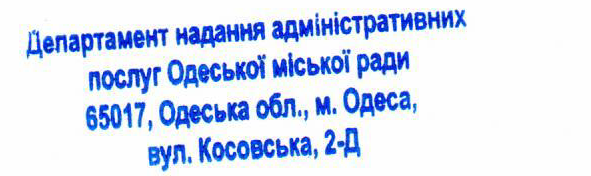 № 2 Штамп прямокутний на пластиковій автоматичній оснастці, розмір 50*30 мм, зручна система зміни подушки, гумові вставки в ніжках, кліше з полімеру  з повним написом (Вхід.№)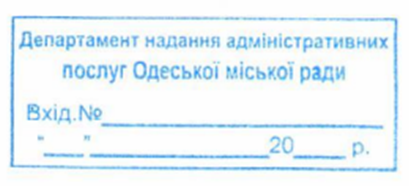 № 3 Штамп прямокутний на пластиковій автоматичній оснастці, розмір 50*30 мм, зручна система зміни подушки, гумові вставки в ніжках, кліше з полімеру  з повним написом (Вихід.№)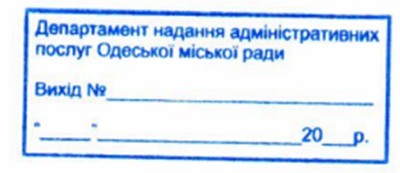 № 4 Штамп прямокутний на пластиковій автоматичній оснастці, розмір 38*14 мм,  зручна система зміни подушки, гумові вставки в ніжках, кліше з полімеру з повним написом.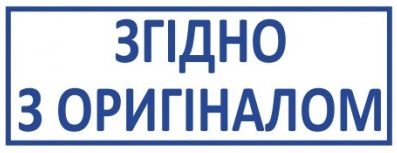  № 5 Штамп прямокутний на пластиковій автоматичній оснастці, розмір 38*14 мм,  зручна система зміни подушки, гумові вставки в ніжках, кліше з полімеру з повним написом.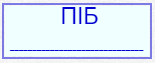 № 6  Датер прямокутний на пластиковій автоматичній оснастці, розмір шрифту 3,8 мм, кліше з гуми, зі змінною подушкою.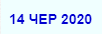 № 7 Печатка кругла на пластиковій автоматичній оснастці, діаметр 45 мм, кліше з полімеру з повним написом, зі змінною подушкою. 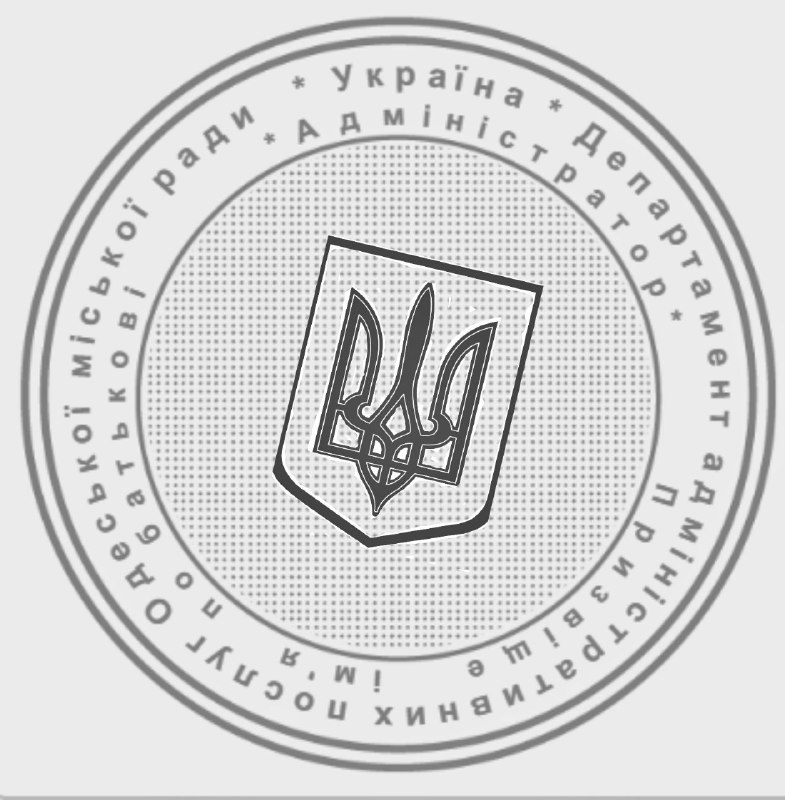 № 8 Печатка кругла на пластиковій автоматичній оснастці, діаметр 50 мм, кліше з полімеру з повним написом, зі змінною подушкою. № 9 Кліше з полімеру до печатки круглої форми, діаметр 45 мм, з повним написом. № 10  Кліше з полімеру до штампу прямокутної форми, розмір 38х14, з повним написом.
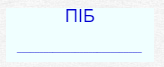                                                                                                                            ДОДАТОК 4       до тендерної документації                                    Форма тендерної пропозиції заповнюється Учасником та надається                            у складі тендерної пропозиції та за результатами торгів переможцем торгівФОРМА «ТЕНДЕРНА ПРОПОЗИЦІЯ»1(форма, яка подається учасником на фірмовому бланку)                                                                                                                       ____________ 2024 рокуКому: ______________________________________(повна назва замовника)_____________________ Найменування предмета закупівлі згідно тендерної документації _____________________________Найменування учасника: _______________________________________________________________(повна назва організації учасника)в особі ______________________________________________________________________________(прізвище, ім'я, по батькові, посада відповідальної особи)уповноважений повідомити наступне:1. Вивчивши тендерну документацію, технічні, якісні та кількісні характеристики предмета закупівлі, ми уповноважені на підписання Договору, маємо можливість здійснити  ______________________________ (назва предмету закупівлі), виконати вимоги Замовника на умовах, зазначених у цій пропозиції.2. Адреса (юридична, поштова) учасника ___________________________________________________3. Телефон/факс ________________________________________________________________________4. Відомості про керівника (П.І.Б., посада, номер контактного телефону) – для юридичних осіб __________________________________________________________________________________5. Форма власності, організаційно-правова форма господарювання, дата утворення, місце реєстрації, спеціалізація ___________________________________________________________________________6. Код ЄДРПОУ (для юридичних осіб) (ідентифікаційний номер фізичної особи – платника податків та інших обов'язкових платежів) ___________________________________________________________7. Номер свідоцтва/витягу про реєстрацію платника податку на додану вартість/єдиного податку та індивідуальний податковий номер – для Учасника, який є платником податку на додану вартість _________________________________________________________________________________8. Банківські реквізити ___________________________________________________________________9. П.І.Б., зразок підпису, посада особи (осіб), уповноваженої (уповноважених) підписувати документи тендерної пропозиції учасника __________________________________________________10. Умови оплати _______________________________________________________________________11. Строки поставки _____________________________________________________________________12. П.І.Б., зразок підпису, посада особи (осіб), уповноваженої (уповноважених) підписувати документи за результатами процедури закупівлі (договір про закупівлю) __________________________________________________________________________________13. Цінова пропозиція (ціна тендерної пропозиції подається учасником шляхом заповнення електронної форми через електронну систему закупівель)14. Ми погоджуємося з основними умовами Договору, які викладені у Додатку 3 до тендерної документації.15. Ми згодні дотримуватися умов тендерної пропозиції протягом ___ днів з дня розкриття тендерної пропозицій. Наша тендерна пропозиція буде обов’язковою для нас і може бути акцептована замовником у будь-який час до закінчення встановленого Законом терміну.16. Якщо нас буде визначено переможцем торгів, ми беремо на себе зобов’язання підписати договір про закупівлю із Замовником не пізніше ніж через 15 днів з дня прийняття рішення про намір укласти договір про закупівлю відповідно до вимог тендерної документації. У випадку обґрунтованої необхідності строк для укладання договору може бути продовжений до 60 днів.(Посада, прізвище, ініціали, підпис керівника або уповноваженої особи учасника).  1 Тендерні пропозиції оформлюються та подаються за встановленою замовником формою. Учасник не повинен відступати від даної форми.2 ПДВ нараховується у випадках, передбачених законодавством України.            №Розділ 1. Загальні положенняРозділ 1. Загальні положення    123         1Терміни, які вживаються в тендерній документаціїДокументацію розроблено відповідно до вимог Закону України «Про публічні закупівлі» (далі — Закон) та Постанови від 12 жовтня 2022 р. № 1178 «Про затвердження особливостей здійснення публічних закупівель товарів, робіт і послуг для замовників, передбачених Законом України “Про публічні закупівлі”, на період дії правового режиму воєнного стану в Україні та протягом 90 днів з дня його припинення або скасування» (далі — Особливості).Терміни, які використовуються в цій документації, вживаються у значенні, наведеному в Законі та Особливостях.2Інформація про замовника торгів 2.1. повне найменуванняДепартамент надання адміністративних послуг Одеської міської ради 2.2. місцезнаходженнявул. Косовська, 2-Д,  м. Одеса, Одеська область, Україна 65017 2.3.прізвище, ім’я та по батькові, посада та електронна адреса однієї чи кількох посадових осіб замовника, уповноважених здійснювати зв’язок з учасникамиЧуденко Лілія Іскандарівна - начальник відділу публічних закупівель та матеріально-технічного забезпечення, тел.. 737-60-98, електронна пошта chudenko596@gmail.com      3.Процедура закупівлівідкриті торги з особливостями      4. Інформація про предмет закупівлі 4.1.назва предмета закупівліНаціональний класифікатор "Єдиний закупівельний словник" ДК 021:2015 - 30190000-7 Офісне устаткування та приладдя різне (печатки, штампи та їх комплектуючі )      4.2. опис окремої частини або частин предмета закупівлі (лота), щодо яких можуть бути подані тендерні пропозиціїЗакупівля здійснюється щодо предмета закупівлі в цілому.      4.3.місце, де повинні бути виконані роботи чи надані послуги, їх обсягиМісце надання послуг:вул.  Косовська, 2-Д, м. Одеса, 65017;Кількість 351 штВимоги до предмета закупівлі більш детально визначені у Додатку № 2 до тендерної документації      4.4.строки поставки товарів, виконання робіт, надання послугдо  31.12.2024 року включно      5. Недискримінація учасниківУчасники (резиденти та нерезиденти) всіх форм власності та організаційно-правових форм беруть участь у процедурах закупівель на рівних умовах.      6.Валюта, у якій повинна бути зазначена ціна тендерної пропозиціїВалютою тендерної пропозиції є гривня. У разі якщо учасником процедури закупівлі є нерезидент,  такий учасник зазначає ціну пропозиції в електронній системі закупівель у валюті – гривня.      7.Мова (мови), якою  (якими) повинні бути  складені тендерні пропозиціїМова тендерної пропозиції – українська.Під час проведення процедур закупівель усі документи, що готуються замовником, викладаються українською мовою, а також за рішенням замовника одночасно всі документи можуть мати автентичний переклад іншою мовою. Визначальним є текст, викладений українською мовою.Стандартні характеристики, вимоги, умовні позначення у вигляді скорочень та термінологія, пов’язана з товарами, роботами чи послугами, що закуповуються, передбачені існуючими міжнародними або національними стандартами, нормами та правилами, викладаються мовою їх загальноприйнятого застосування.Уся інформація розміщується в електронній системі закупівель українською мовою, крім  тих випадків, коли використання букв та символів української мови призводить до їх спотворення (зокрема, але не виключно, адреси мережі Інтернет, адреси електронної пошти, торговельної марки (знака для товарів та послуг), загальноприйняті міжнародні терміни). Тендерна пропозиція та всі документи, які передбачені вимогами тендерної документації та додатками до неї, складаються українською мовою. Документи або копії документів (які передбачені вимогами тендерної документації та додатками до неї), які надаються Учасником у складі тендерної пропозиції, викладені іншими мовами, повинні надаватися разом із їх автентичним перекладом українською мовою.Виключення:1. Замовник не зобов’язаний розглядати документи, які не передбачені вимогами тендерної документації та додатками до неї та які учасник додатково надає на власний розсуд, у тому числі якщо такі документи надані іноземною мовою без перекладу.2. У випадку надання учасником на підтвердження однієї вимоги кількох документів, викладених різними мовами, та за умови, що хоча б один з наданих документів відповідає встановленій вимозі, в тому числі щодо мови, замовник не розглядає інший(і) документ (и), що учасник надав додатково на підтвердження цієї вимоги, навіть якщо інший документ наданий іноземною мовою без перекладу.Розділ 2. Порядок внесення змін та надання роз’яснень до тендерної документаціїРозділ 2. Порядок внесення змін та надання роз’яснень до тендерної документаціїРозділ 2. Порядок внесення змін та надання роз’яснень до тендерної документації      1.Процедура надання роз’яснень щодо тендерної документаціїФізична/юридична особа має право не пізніше ніж за три дні до закінчення строку подання тендерної пропозиції звернутися через електронну систему закупівель до замовника за роз’ясненнями щодо тендерної документації та/або звернутися до замовника з вимогою щодо усунення порушення під час проведення тендеру.Усі звернення за роз’ясненнями та звернення щодо усунення порушення автоматично оприлюднюються в електронній системі закупівель без ідентифікації особи, яка звернулася до замовника.Замовник повинен протягом трьох днів з дати їх оприлюднення надати роз’яснення на звернення шляхом оприлюднення його в електронній системі закупівель.У разі несвоєчасного надання замовником роз’яснень щодо змісту тендерної документації електронна система закупівель автоматично зупиняє перебіг відкритих торгів. Для поновлення перебігу відкритих торгів замовник повинен розмістити роз’яснення щодо змісту тендерної документації в електронній системі закупівель з одночасним продовженням строку подання тендерних пропозицій не менш як на чотири дні.      2.Внесення змін до тендерної документаціїЗамовник має право з власної ініціативи або у разі усунення порушень вимог законодавства у сфері публічних закупівель, викладених у висновку органу державного фінансового контролю відповідно до статті 8 Закону, або за результатами звернень, або на підставі рішення органу оскарження внести зміни до тендерної документації. У разі внесення змін до тендерної документації строк для подання тендерних пропозицій продовжується замовником в електронній системі закупівель, а саме в оголошенні про проведення відкритих торгів, таким чином, щоб з моменту внесення змін до тендерної документації до закінчення кінцевого строку подання тендерних пропозицій залишалося не менше чотирьох днів.Зміни, що вносяться замовником до тендерної документації, розміщуються та відображаються в електронній системі закупівель у вигляді нової редакції тендерної документації додатково до початкової редакції тендерної документації. Замовник разом із змінами до тендерної документації в окремому документі оприлюднює перелік змін, що вносяться.Зміни до тендерної документації у машинозчитувальному форматі розміщуються в електронній системі закупівель протягом одного дня з дати прийняття рішення про їх внесення.Розділ 3. Інструкція з підготовки тендерної пропозиціїРозділ 3. Інструкція з підготовки тендерної пропозиціїРозділ 3. Інструкція з підготовки тендерної пропозиції      1.Зміст і спосіб подання тендерної пропозиціїТендерні пропозиції подаються відповідно до порядку, визначеного статтею 26 Закону, крім положень частин першої, четвертої, шостої та сьомої статті 26 Закону.Тендерна пропозиція подається в електронній формі через електронну систему закупівель шляхом заповнення електронних форм з окремими полями, у яких зазначається інформація про ціну, інші критерії оцінки (у разі їх встановлення замовником), інформація від учасника процедури закупівлі про його відповідність кваліфікаційним (кваліфікаційному) критерія (у разі їх (його) встановлення, наявність/відсутність підстав, установлених у пункті 47 Особливостей і в тендерній документації, та шляхом завантаження необхідних документів, що вимагаються замовником у тендерній документації:  - інформацією, що підтверджує відповідність учасника кваліфікаційним (кваліфікаційному) критеріям – згідно з Додатком 1 до цієї тендерної документації;-  інформацією щодо відсутності підстав, установлених в пункті 47 Особливостей, згідно з Додатком 1 до цієї тендерної документації;- для об’єднання учасників як учасника процедури закупівлі замовником зазначаються умови щодо надання інформації та способу підтвердження відповідності таких учасників об’єднання установленим кваліфікаційним критеріям та підставам, визначеним 47 Особливостей, - згідно з  Додатком 1 до цієї тендерної документації;- інформацією щодо кожного  субпідрядника/ співвиконавця у разі залучення (відповідно до п. 7 «Інформація про субпідрядника/співвиконавця» даного Розділу);- у разі якщо тендерна пропозиція подається об’єднанням учасників, до неї обов’язково включається документ про створення такого об’єднання;- іншою інформацією та документами, відповідно до вимог цієї тендерної документації та додатків до неї;- заповнену та підписану тендерну пропозицію за формою, наведеною у Додатку 4 до тендерної документації;- копії статуту, або лист в довільній формі із зазначенням коду доступу до результатів надання адміністративних послуг у сфері державної реєстрації, з метою доступу до результатів розгляду документів через портал електронних сервісів юридичних осіб, фізичних осіб-підприємців та громадських формувань відповідно до умов Закону України “Про державну реєстрацію юридичних осіб,фізичних осіб - підприємців та громадських формувань»; - копію, засвідчену нотаріально (якщо учасником є фізична особа-підприємець) або учасником (якщо учасником є юридична особа, що має печатку), або оригінал документу, який підтверджує статус та повноваження особи на підписання документів тендерної пропозиції та/або договору за результатами торгів - протокол зборів засновників про призначення директора, президента, голови правління тощо, наказ про призначення керівника або виписка (витяг) із зазначених документів (у разі підписання керівником організації-учасника), доручення (довіреність) керівника учасника та документальне підтвердження статусу та повноважень особи, яка видала доручення (довіреність), щодо видачі доручення (довіреності) - у разі підписання іншою особою;- довідка(и) не раніше, ніж тридцятиденної давнини по відношенню до дати розкриття тендерних пропозицій, видана(і) банківськими установами, у яких обслуговується учасник, про наявність поточних рахунків, їх стан та про відсутність заборгованості по сплаті відсотків за кредитами. У разі наявності кількох рахунків або обслуговування учасника більш ніж однієї банківською установою – довідка надається кожною установою за всіма відкритими рахунками;Учасник торгів – нерезидент у складі пропозиції повинен надати:- довідку банку про фінансову спроможність учасника торгів – нерезидента;- довідку, що підтверджує задовільний фінансовий стан учасника торгів – нерезидента, виданої уповноваженим органом реєстрації в країні нерезидента;- гарантійний Лист виробника/імпортера щодо можливостіпостачання товару Учаснику процедури закупівлі, у випадку визнання його переможцем, із зазначенням номеру закупівлі;- проект договору, підготовлений у відповідності з Додатком 3, який повинен бути заповнений для сторони учасника (крім дати та номеру договору), включаючи додатки та специфікації до нього, підписаний уповноваженою особою учасника і містити печатку учасника. При заповненні проекту договору та додатків цінові показники не зазначаються;- довідку/лист у довільній формі, яка/який підтверджує, що учасник ознайомився з проектом договору та гарантує свої зобов’язання за ним;- учасник має надати Витяг з Єдиного державного реєстру юридичних осіб, фізичних осіб-підприємців та громадських формувань згідно ЗУ “Про державну реєстрацію юридичних осіб, фізичних осіб-підприємців та громадських формувань”;- у разі якщо тендерна пропозиція подається об’єднанням учасників, до неї обов’язково включається документ про створення такого об’єднання;- іншою інформацією та документами, відповідно до вимог цієї тендерної документації та додатків до неї.Учасники - фізичні особи у складі тендерної пропозиції подають інформацію про реєстраційний номер облікової картки платника податків, та/або серію та номер паспорта (для фізичних осіб, які через свої релігійні переконання відмовляються від прийняття реєстраційного номера облікової картки платника податків та повідомили про це відповідний орган державної фіскальної служби (державної податкової служби) і мають відмітку у паспорті).Тендерна пропозиція повинна містити реєстр наданих документів та інформації із зазначенням номерів сторінок наданих документів/інформації, який повинен бути першим з документів тендерної пропозиції. У разі, якщо тендерна пропозиція подається у вигляді декількох файлів/частин, кожна  частина/файл повинні містити свій реєстр наданих документів та інформації із зазначенням номерів сторінок наданих документів/інформації.Рекомендується документи у складі пропозиції  Учасника надавати у тій послідовності, у якій вони наведені у тендерній документації замовника, а також надавати окремим файлом кожний документ, що іменується відповідно до змісту документа.Переможець процедури закупівлі у строк, що не перевищує чотири дні з дати оприлюднення в електронній системі закупівель повідомлення про намір укласти договір про закупівлю, повинен надати замовнику шляхом оприлюднення в електронній системі закупівель документи, встановлені в Додатку 1 (для переможця).Першим днем строку, передбаченого цією тендерною документацією та/ або Законом та/ або Особливостями, перебіг якого визначається з дати певної події, вважатиметься наступний за днем відповідної події календарний або робочий день, залежно від того, у яких днях (календарних чи робочих) обраховується відповідний строк.Опис та приклади формальних несуттєвих помилок.Згідно з наказом Мінекономіки від 15.04.2020 № 710 «Про затвердження Переліку формальних помилок» та на виконання пункту 19 частини 2 статті 22 Закону в тендерній документації наведено опис та приклади формальних (несуттєвих) помилок, допущення яких учасниками не призведе до відхилення їх тендерних пропозицій у наступній редакції:«Формальними (несуттєвими) вважаються помилки, що пов’язані з оформленням тендерної пропозиції та не впливають на зміст тендерної пропозиції, а саме технічні помилки та описки.Опис формальних помилок:1. Інформація / документ, подана учасником процедури закупівлі у складі тендерної пропозиції, містить помилку (помилки) у частині:- уживання великої літери;- уживання розділових знаків та відмінювання слів у реченні;- використання слова або мовного звороту, запозичених з іншої мови;- зазначення унікального номера оголошення про проведення конкурентної процедури закупівлі, присвоєного електронною системою закупівель та/або унікального номера повідомлення про намір укласти договір про закупівлю — помилка в цифрах;- застосування правил переносу частини слова з рядка в рядок;- написання слів разом та/або окремо, та/або через дефіс;- нумерації сторінок/аркушів (у тому числі кілька сторінок/аркушів мають однаковий номер, пропущені номери окремих сторінок/аркушів, немає нумерації сторінок/аркушів, нумерація сторінок/аркушів не відповідає переліку, зазначеному в документі).2. Помилка, зроблена учасником процедури закупівлі під час оформлення тексту документа / унесення інформації в окремі поля електронної форми тендерної пропозиції (у тому числі комп'ютерна коректура, заміна літери (літер) та / або цифри (цифр), переставлення літер (цифр) місцями, пропуск літер (цифр), повторення слів, немає пропуску між словами, заокруглення числа), що не впливає на ціну тендерної пропозиції учасника процедури закупівлі та не призводить до її спотворення та / або не стосується характеристики предмета закупівлі, кваліфікаційних критеріїв до учасника процедури закупівлі.3. Невірна назва документа (документів), що подається учасником процедури закупівлі у складі тендерної пропозиції, зміст якого відповідає вимогам, визначеним замовником у тендерній документації.4. Окрема сторінка (сторінки) копії документа (документів) не завірена підписом та / або печаткою учасника процедури закупівлі (у разі її використання).5. У складі тендерної пропозиції немає документа (документів), на який посилається учасник процедури закупівлі у своїй тендерній пропозиції, при цьому замовником не вимагається подання такого документа в тендерній документації.6. Подання документа (документів) учасником процедури закупівлі у складі тендерної пропозиції, що не містить власноручного підпису уповноваженої особи учасника процедури закупівлі, якщо на цей документ (документи) накладено її кваліфікований електронний підпис.7. Подання документа (документів) учасником процедури закупівлі у складі тендерної пропозиції, що складений удовільній формі та не містить вихідного номера.8. Подання документа учасником процедури закупівлі у складі тендерної пропозиції, що є сканованою копією оригіналу документа/електронного документа.9. Подання документа учасником процедури закупівлі у складі тендерної пропозиції, який засвідчений підписом уповноваженої особи учасника процедури закупівлі та додатково містить підпис (візу) особи, повноваження якої учасником процедури закупівлі не підтверджені (наприклад, переклад документа завізований перекладачем тощо).10. Подання документа (документів) учасником процедури закупівлі у складі тендерної пропозиції, що містить (містять) застарілу інформацію про назву вулиці, міста, найменування юридичної особи тощо, у зв'язку з тим, що такі назва, найменування були змінені відповідно до законодавства після того, як відповідний документ (документи) був (були) поданий (подані).11. Подання документа (документів) учасником процедури закупівлі у складі тендерної пропозиції, в якому позиція цифри (цифр) у сумі є некоректною, при цьому сума, що зазначена прописом, є правильною.12. Подання документа (документів) учасником процедури закупівлі у складі тендерної пропозиції в форматі, що відрізняється від формату, який вимагається замовником у тендерній документації, при цьому такий формат документа забезпечує можливість його перегляду.Приклади формальних помилок:- «Інформація в довільній формі» замість «Інформація»,  «Лист-пояснення» замість «Лист», «довідка» замість «гарантійний лист», «інформація» замість «довідка»;- «м.київ» замість «м.Київ»;- «поряд -ок» замість «поря – док»;- «ненадається» замість «не надається»»;- «______________№_____________» замість «14.08.2020 №320/13/14-01»- учасник розмістив (завантажив) документ у форматі «JPG» замість  документа у форматі «pdf» (PortableDocumentFormat)».У разі здійснення закупівлі автомобілів, меблів, іншого обладнання та устаткування, мобільних телефонів, комп'ютерів державними органами, а також установами та організаціями, які утримуються за рахунок державного бюджету, учасники при формуванні ціни пропозиції повинні враховувати вимоги постанови Кабінету Міністрів України № 332 від 04.04.2001 р.Документи, що не передбачені законодавством для учасників - юридичних, фізичних осіб, у тому числі фізичних осіб - підприємців, не подаються ними у складі тендерної пропозиції. Відсутність документів, що не передбачені законодавством для учасників — юридичних, фізичних осіб, у тому числі фізичних осіб — підприємців, у складі тендерної пропозиції, не може бути підставою для її відхилення замовником.УВАГА!!!Відповідно до частини третьої статті 12 Закону під час використання електронної системи закупівель з метою подання тендерних пропозицій та їх оцінки документи та дані створюються та подаються з урахуванням вимог законів України "Про електронні документи та електронний документообіг" та "Про електронні довірчі послуги". Учасники процедури закупівлі подають тендерні пропозиції у формі електронного документа чи скан-копій через електронну систему закупівель. Тендерна пропозиція учасника має відповідати ряду вимог:1) документи мають бути чіткими та розбірливими для читання;2) тендерна пропозиція учасника повинна бути підписана  кваліфікованим електронним підписом (КЕП)/удосконаленим електронним підписом (УЕП);3) якщо тендерна пропозиція містить і скановані, і електронні документи, потрібно накласти КЕП/УЕП на тендерну пропозицію в цілому та на кожен електронний документ окремо.Винятки:1) якщо електронні документи тендерної пропозиції видано іншою організацією і на них уже накладено КЕП/УЕП цієї організації, учаснику не потрібно накладати на нього свій КЕП/УЕП.Зверніть увагу: документи тендерної пропозиції, які надані не у формі електронного документа (без КЕП/УЕП на документі), повинні містити підпис уповноваженої особи учасника закупівлі (із зазначенням прізвища, ініціалів та посади особи), а також відбитки печатки учасника (у разі використання) на кожній сторінці такого документа (окрім документів, виданих іншими підприємствами / установами / організаціями). Замовник не вимагає від учасників засвідчувати документи (матеріали та інформацію), що подаються у складі тендерної пропозиції, печаткою та підписом уповноваженої особи, якщо такі документи (матеріали та інформація) надані у формі електронного документа через електронну систему закупівель із накладанням електронного підпису, що базується на кваліфікованому сертифікати електронного підпису, відповідно до вимог Закону України «Про електронні довірчі послуги».Замовник перевіряє КЕП/УЕП учасника на сайті центрального засвідчувального органу за посиланнямhttps://czo.gov.ua/verify. Під час перевірки КЕП/УЕП повинні відображатися: прізвище та ініціали особи, уповноваженої на підписання тендерної пропозиції (власника ключа).Всі документи тендерної пропозиції  подаються в електронному вигляді через електронну систему закупівель (шляхом завантаження сканованих документів або електронних документів в електронну систему закупівель).Тендерні пропозиції мають право подавати всі заінтересовані особи.Кожен учасник має право подати тільки одну тендерну пропозицію (у тому числі до визначеної в тендерній документації частини предмета закупівлі (лота) (у разі здійснення закупівлі за лотами).       2.Забезпечення тендерної пропозиціїЗабезпечення тендерної пропозиції  не вимагається      3.Умови повернення чи неповернення забезпечення тендерної пропозиціїНе передбачається.      4.Строк, протягом якого тендерні пропозиції є дійснимиТендерні пропозиції вважаються дійсними протягом 120 (ста двадцяти) днів із дати кінцевого строку подання тендерних пропозицій.До закінчення зазначеного строку замовник має право вимагати від учасників процедури закупівлі продовження строку дії тендерних пропозицій.Учасник процедури закупівлі має право:відхилити таку вимогу, не втрачаючи при цьому наданого ним забезпечення тендерної пропозиції;погодитися з вимогою та продовжити строк дії поданої ним тендерної пропозиції і наданого забезпечення тендерної пропозиції (у разі якщо таке вимагалося).У разі необхідності учасник процедури закупівлі має право з власної ініціативи продовжити строк дії своєї тендерної пропозиції, повідомивши про це замовникові через електронну систему закупівель.      5.Кваліфікаційні критерії до учасників та вимоги, згідно з пунктом 28 та пунктом 47 ОсобливостейЗамовник установлює один або декілька кваліфікаційних критеріїв відповідно до статті 16 Закону. Визначені Замовником згідно з цією статтею кваліфікаційні критерії та перелік документів, що підтверджують інформацію учасників про відповідність їх таким критеріям, зазначені в Додатку 1 до цієї тендерної документації. Спосіб  підтвердження відповідності учасника критеріям і вимогам згідно із законодавством наведено в Додатку 1 до цієї тендерної документації.Підстави, визначені пунктом 47 Особливостей.Замовник приймає рішення про відмову учаснику процедури закупівлі в участі у відкритих торгах та зобов’язаний відхилити тендерну пропозицію учасника процедури закупівлі в разі, коли:1) замовник має незаперечні докази того, що учасник процедури закупівлі пропонує, дає або погоджується дати прямо чи опосередковано будь-якій службовій (посадовій) особі замовника, іншого державного органу винагороду в будь-якій формі (пропозиція щодо найму на роботу, цінна річ, послуга тощо) з метою вплинути на прийняття рішення щодо визначення переможця процедури закупівлі або застосування замовником певної процедури закупівлі;2) відомості про юридичну особу, яка є учасником процедури закупівлі, внесено до Єдиного державного реєстру осіб, які вчинили корупційні або пов’язані з корупцією правопорушення;3) керівника учасника процедури закупівлі, фізичну особу, яка є учасником процедури закупівлі, було притягнуто згідно із законом до відповідності за вчинення корупційного правопорушення або правопорушення, пов’язаного з корупцією;4) суб’єкт господарювання (учасник процедури закупівлі) протягом останніх трьох років притягувався до відповідальності за порушення, передбачене пунктом 4 частини другої статті 6, пунктом 1 статті 50 Закону України "Про захист економічної конкуренції", у вигляді вчинення антиконкурентних узгоджених дій, що стосуються спотворення результатів тендерів;5) фізична особа, яка є учасником процедури закупівлі, була засуджена за кримінальне правопорушення, вчинене з корисливих мотивів (зокрема, пов’язане з хабарництвом та відмиванням коштів), судимість з якої не знято або не погашено у встановленому законом порядку;6) керівник учасника процедури закупівлі був засуджений за кримінальне правопорушення, вчинене з корисливих мотивів (зокрема, пов’язане з хабарництвом, шахрайством та відмиванням коштів), судимість з якої не знято або не погашено у встановленому законом порядку;7) тендерна пропозиція подана учасником процедури закупівлі, який є пов’язаною особою з іншими учасниками процедури закупівлі та/або з уповноваженою особою (особами), та/або з керівником замовника;8) учасник процедури закупівлі визнаний в установленому законом порядку банкрутом та стосовно нього відкрита ліквідаційна процедура;9) у Єдиному державному реєстрі юридичних осіб, фізичних осіб — підприємців та громадських формувань відсутня інформація, передбачена пунктом 9 частини другої статті 9 Закону України "Про державну реєстрацію юридичних осіб, фізичних осіб — підприємців та громадських формувань" (крім нерезидентів);10) юридична особа, яка є учасником процедури закупівлі(крім нерезидентів), не має антикорупційної програми чи уповноваженого з реалізації антикорупційної програми, якщо вартість закупівлі товару (товарів), послуги (послуг) або робіт дорівнює чи перевищує 20 мільйонів гривень (у тому числі за лотом);11) учасник процедури закупівлі або кінцевий бенефіціарний власник, член або учасник (акціонер) юридичної особи - учасника процедури закупівлі є особою, до якої застосовано санкцію у виді заборони на здійснення у неї публічних закупівель товарів, робіт і послуг згідно із Законом України "Про санкції", крім випадку, коли активи такої особи в установленому законодавством порядку передані в управління АРМА;12) керівника учасника процедури закупівлі, фізичну особу, яка є учасником процедури закупівлі, було притягнуто згідно із законом до відповідальності за вчинення правопорушення, пов’язаного з використанням дитячої праці чи будь-якими формами торгівлі людьми.Замовник може прийняти рішення про відмову учаснику процедури закупівлі в участі у відкритих торгах та відхилити тендерну пропозицію учасника процедури закупівлі в разі, коли учасник процедури закупівлі не виконав свої зобов’язання за раніше укладеним договором про закупівлю із цим самим замовником, що призвело до його дострокового розірвання, і було застосовано санкції у вигляді штрафів та/або відшкодування збитків протягом трьох років з дати дострокового розірвання такого договору. Учасник процедури закупівлі, що перебуває в обставинах, зазначених у цьому абзаці, може надати підтвердження вжиття заходів для доведення своєї надійності, незважаючи на наявність відповідної підстави для відмови в участі у відкритих торгах. Для цього учасник (суб’єкт господарювання) повинен довести, що він сплатив або зобов’язався сплатити відповідні зобов’язання та відшкодування завданих збитків. Якщо замовник вважає таке підтвердження достатнім, учаснику процедури закупівлі не може бути відмовлено в участі в процедурі закупівлі.Замовник не вимагає документального підтвердження інформації про відсутність підстав для відхилення тендерної пропозиції учасника процедури закупівлі та/або переможця, визначених пунктом 47 Особливостей, у разі, коли така інформація є публічною, що оприлюднена у формі відкритих даних згідно із Законом України «Про доступ до публічної інформації», та/або міститься у відкритих публічних електронних реєстрах, доступ до яких є вільним, та/або може бути отримана електронною системою закупівель шляхом обміну інформацією з іншими державними системами та реєстрами.      6.Інформація про технічні, якісні та кількісні характеристики предмета закупівліВимоги до предмета закупівлі (технічні, якісні та кількісні характеристики) згідно з пунктом третім частини другої статті 22 Закону зазначено в Додатку 2 до цієї тендерної документації.      7. Інформація про субпідрядника /співвиконавцяУчасник в складі тендерної пропозиції надає довідку з інформацією про повне найменування, місцезнаходження, код ЄДРПОУ та ПІБ керівника щодо кожного суб’єкта господарювання, якого учасник планує залучати до виконання послуг як субпідрядника/співвиконавця у обсязі не менше ніж 20 відсотків від вартості договору про закупівлю (надається у разі залучення).      8.Унесення змін або відкликання тендерної пропозиції учасникомУчасник процедури закупівлі має право внести зміни до своєї тендерної пропозиції або відкликати її до закінчення кінцевого строку її подання без втрати свого забезпечення тендерної пропозиції. Такі зміни або заява про відкликання тендерної пропозиції враховуються, якщо вони отримані електронною системою закупівель до закінчення кінцевого строку подання тендерних пропозицій.Розділ 4. Подання та розкриття тендерної пропозиціїРозділ 4. Подання та розкриття тендерної пропозиціїРозділ 4. Подання та розкриття тендерної пропозиції      1.Кінцевий строк подання тендерної пропозиціїКінцевий строк подання тендерних пропозицій — ___ _________ 2024 року до 00:00  (строк для подання тендерних пропозицій не може бути менше ніж сім днів з дня оприлюднення оголошення про проведення відкритих торгів в електронній системі закупівель).Отримана тендерна пропозиція вноситься автоматично до реєстру отриманих тендерних пропозицій.Електронна система закупівель автоматично формує та надсилає повідомлення учаснику про отримання його тендерної пропозиції із зазначенням дати та часу.Тендерні пропозиції після закінчення кінцевого строку їх подання не приймаються електронною системою закупівель.      2.Дата та час розкриття тендерної пропозиціїДата і час розкриття тендерних пропозицій, дата і час проведення електронного аукціону визначаються електронною системою закупівель автоматично в день оприлюднення замовником оголошення про проведення відкритих торгів в електронній системі закупівель.Розкриття тендерних пропозицій здійснюється відповідно до статті 28 Закону (положення абзацу третього частини першої та абзацу другої частини другої статті 28 Закону не застосовується).Не підлягає розкриттю інформація, що обґрунтовано визначена учасником як конфіденційна, у тому числі інформація, що містить персональні дані. Конфіденційною не може бути визначена інформація про запропоновану ціну, інші критерії оцінки, технічні умови, технічні специфікації та документи, що підтверджують відповідність кваліфікаційним критеріям відповідно до статті 16 Закону, і документи, що підтверджують відсутність підстав, визначених пунктом 47 Особливостей.Розділ 5. Оцінка тендерної пропозиціїРозділ 5. Оцінка тендерної пропозиціїРозділ 5. Оцінка тендерної пропозиції      1.Перелік критеріїв та методика оцінки тендерної пропозиції із зазначенням питомої ваги критеріюРозгляд та оцінка тендерних пропозицій здійснюється відповідно до статті 29 Закону (положення частин другої, дванадцятої, шістнадцятої, абзаців другого і третього частини п’ятнадцятої статті 29 Закону не застосовуються) з урахуванням положень пункту 43 Особливостей.Для проведення відкритих торгів із застосуванням електронного аукціону повинно бути подано не менше двох тендерних пропозицій.Електронний аукціон проводиться електронною системою закупівель відповідно до статті 30 Закону.Критерії та методика оцінки визначаються відповідно до статті 29 Закону.Перелік критеріїв та методика оцінки тендерної пропозиції із зазначенням питомої ваги критерію:Оцінка тендерних пропозицій проводиться автоматично електронною системою закупівель на основі критеріїв і методики оцінки, зазначених замовником у цій тендерній документації, шляхом застосування електронного аукціону (у разі якщо подано дві і більше тендерних пропозицій).Якщо була подана одна тендерна пропозиція, електронна система закупівель після закінчення строку для подання тендерних пропозицій, визначених замовником в оголошенні про проведення відкритих торгів, розкриває всю інформацію, зазначену в тендерній пропозиції, крім інформації, визначеної пунктом 40 Особливостей, не проводить оцінку такої тендерної пропозиції та визначає таку тендерну пропозицію найбільш економічно вигідною.Протокол розкриття тендерних пропозицій формується та оприлюднюється відповідно до частин третьої та четвертої статті 28 Закону. Замовник розглядає таку тендерну пропозицію відповідно до вимог статті 29 Закону (положення частин другої, п’ятої-дев’ятої, одинадцятої, дванадцятої, чотирнадцятої, шістнадцятої, абзаців другого і третього частини п’ятнадцятої статті 29 Закону не застосовуються) з урахуванням положень пункту 43 Особливостей. Замовник розглядає найбільш економічно вигідну тендерну пропозицію учасника процедури закупівлі відповідно до цього пункту щодо її відповідності вимогам тендерної документації.Строк розгляду тендерної пропозиції, що за результатами оцінки визначена найбільш економічно вигідною, не повинен перевищувати п’яти робочих днів з дня визначення найбільш економічно вигідної пропозиції. Такий строк може бути аргументовано продовжено замовником до 20 робочих днів. У разі продовження строку замовник оприлюднює повідомлення в електронній системі закупівель протягом одного дня з дня прийняття відповідного рішення.Ціна тендерної пропозиції не може перевищувати очікувану вартість предмета закупівлі, зазначену в оголошенні про проведення відкритих торгів, з урахуванням абзацу другого пункту 28 Особливостей.До розгляду не приймається тендерна пропозиція, ціна якої є вищою ніж очікувана вартість предмета закупівлі, визначена замовником в оголошенні про проведення відкритих торгів.Оцінка тендерних пропозицій здійснюється на основі критерію „Ціна”. Питома вага – 100 %.Найбільш економічно вигідною пропозицією буде вважатися пропозиція з найнижчою ціною з урахуванням усіх податків та зборів (у тому числі податку на додану вартість (ПДВ), у разі якщо учасник є платником ПДВ або без ПДВ — у разі, якщо учасник  не є платником ПДВ, а також без ПДВ - якщо предмет закупівлі не оподатковується.Оцінка здійснюється щодо предмета закупівлі в цілому.Учасник визначає ціни на послуги, що він пропонує надати за договором про закупівлю, з урахуванням податків і зборів (в тому числі податку на додану вартість (ПДВ), у разі якщо учасник є платником ПДВ, крім випадків коли предмет закупівлі не оподатковується), що сплачуються або мають бути сплачені, усіх інших витрат, передбачених для послуг.Розмір мінімального кроку пониження ціни під час електронного аукціону – 0,5 % .Замовник має право звернутися за підтвердженням інформації, наданої учасником/переможцем процедури закупівлі, до органів державної влади, підприємств, установ, організацій відповідно до їх компетенції. У разі отримання достовірної інформації про невідповідність учасника процедури закупівлі вимогам кваліфікаційних критеріїв, наявність підстав, визначених пунктом 47 Особливостей, або факту зазначення у тендерній пропозиції будь-якої недостовірної інформації, що є суттєвою під час визначення результатів відкритих торгів, замовник відхиляє тендерну пропозицію такого учасника процедури закупівлі. Якщо замовником під час розгляду тендерної пропозиції учасника процедури закупівлі виявлено невідповідності в інформації та/або документах, що подані учасником процедури закупівлі у тендерній пропозиції та/або подання яких передбачалося тендерною документацією, він розміщує у строк, який не може бути меншим, ніж два робочі дні до закінчення строку розгляду тендерних пропозицій, повідомлення з вимогою про усунення таких невідповідностей в електронній системі закупівель.Під невідповідністю в інформації та/або документах, що подані учасником процедури закупівлі у складі тендерної пропозиції та/або подання яких вимагається тендерною документацією, розуміється у тому числі відсутність у складі тендерної пропозиції інформації та/або документів, подання яких передбачається тендерною документацією (крім випадків відсутності забезпечення тендерної пропозиції, якщо таке забезпечення вимагалося замовником, та/або відсутності інформації (та/або документів) про технічні та якісні характеристики предмета закупівлі, що пропонується учасником процедури в його тендерній пропозиції). Невідповідністю в інформації та/або документах, які надаються учасником процедури закупівлі на виконання вимог технічної специфікації до предмета закупівлі, вважаються помилки, виправлення яких не призводить до зміни предмета закупівлі, запропонованого учасником процедури закупівлі у складі його тендерної пропозиції, найменування товару, марки, моделі тощо.Замовник не може розміщувати щодо одного і того ж учасника процедури закупівлі більше ніж один раз повідомлення з вимогою про усунення невідповідностей в інформації та/або документах, що подані учасником процедури закупівлі у складі тендерної пропозиції, крім випадків, пов’язаних з виконанням рішення органу оскарження.Учасник процедури закупівлі виправляє невідповідності в інформації та/або документах, що подані ним у своїй тендерній пропозиції, виявлені замовником після розкриття тендерних пропозицій, шляхом завантаження через електронну систему закупівель уточнених або нових документів в електронній системі закупівель протягом 24 годин з моменту розміщення замовником в електронній системі закупівель повідомлення з вимогою про усунення таких невідповідностей. Замовник розглядає подані тендерні пропозиції з урахуванням виправлення або невиправлення учасниками виявлених невідповідностей.У разі відхилення тендерної пропозиції з підстави, визначеної підпунктом 3 пункту 44 Особливостей, замовник визначає переможця процедури закупівлі серед тих учасників процедури закупівлі, тендерна пропозиція (строк дії якої ще не минув) якого відповідає критеріям та умовам, що визначені у тендерній документації, і може бути визнана найбільш економічно вигідною відповідно до вимог Закону та Особливостей, та приймає рішення про намір укласти договір про закупівлю у порядку та на умовах, визначених статтею 33 Закону та пункту 49 Особливостей.У разі відхилення тендерної пропозиції, що за результатами оцінки визначена найбільш економічно вигідною, замовник розглядає наступну тендерну пропозицію у списку тендерних пропозицій, розташованих за результатами їх оцінки, починаючи з найкращої, яка вважається в такому випадку найбільш економічно вигідною, у порядку та строки, визначені Особливостями.      2.Інша інформаціяВартість тендерної пропозиції та всі інші ціни повинні бути чітко визначені.Учасник самостійно несе всі витрати, пов’язані з підготовкою та поданням його тендерної пропозиції. Замовник у будь-якому випадку не є відповідальним за зміст тендерної пропозиції учасника та за витрати учасника на підготовку пропозиції незалежно від результату торгів.До розрахунку ціни  пропозиції не включаються будь-які витрати, понесені учасником у процесі проведення процедури закупівлі та укладення договору про закупівлю. Зазначені витрати сплачуються учасником за рахунок його прибутку. Понесені витрати не відшкодовуються (в тому числі  у разі відміни торгів чи визнання торгів такими, що не відбулися).Відсутність будь-яких запитань або уточнень стосовно змісту та викладення вимог тендерної документації з боку учасників процедури закупівлі, які отримали цю документацію у встановленому порядку, означатиме, що учасники процедури закупівлі, що беруть участь в цих торгах, повністю усвідомлюють зміст цієї тендерної документації та вимоги, викладені Замовником при підготовці цієї закупівлі.За підроблення документів, печаток, штампів та бланків чи використання підроблених документів, печаток, штампів, учасник торгів несе кримінальну відповідальність згідно зі статтею 358 Кримінального кодексу України.Інші умови тендерної документації:1. Учасники відповідають за зміст своїх тендерних пропозицій та повинні дотримуватись норм чинного законодавства України.2. У разі якщо учасник або переможець не повиненскладати або відповідно до норм чинного законодавства(в тому числі у разі подання тендерної пропозиціїучасником-нерезидентом / переможцем-нерезидентомвідповідно до норм законодавства країни реєстрації) незобов’язаний складати якийсь зі вказаних в положенняхдокументації документ, накладати електронний підпис,то він надає лист-роз’яснення в довільній формі, уякому зазначає законодавчі підстави ненадання відповідних документів або ненакладення електронного підпису; або надає копію/ї роз'яснення/нь державних органів щодо цього.3. Документі, що не передбачені законодавством для учасників - юридичних, фізичних осіб, у тому числі фізичних осіб — підприємців, не подаються ними у складі тендерної пропозиції.4. Відсутність документів, що не передбачені законодавством для учасників — юридичних, фізичних осіб, у тому числі фізичних осіб — підприємців, у складі тендерної пропозиції не може бути підставою для її відхилення замовником.5. Учасники торгів-нерезиденти для виконання вимог щодо подання документів, передбачених Додатком  1 до тендерної документації, подають  у складі своєї пропозиції, документи, передбачені законодавством країн, де вони зареєстровані.6. Факт подання тендерної пропозиції учасником-фізичною особою чи фізичною особою-підприємцем, яка є суб’єктом персональних даних, вважається безумовною згодою суб’єкта персональних даних щодо обробки її персональних даних у зв’язку з участю в процедурі закупівлі, відповідно до абзацу 4 статті 2 Закону України «Про захист персональних даних» від 01.06.2010 № 2297-VI, жодних окремих підтверджень не потрібно подавати в складі тендерної пропозиції.В усіх інших випадках факт подання тендерної пропозиції учасником - юридичною особою, що є розпорядником персональних даних, вважається підтвердженням наявності у неї права на обробку персональних даних, а також надання такого права замовнику як одержувачу зазначених персональних даних від імені суб’єкта (володільця). Таким чином, відповідальність за неправомірну передачу замовнику персональних даних, а також їх обробку несе виключно учасник процедури закупівлі, що подав тендерну пропозицію, (жодних окремих підтверджень не потрібно подавати в складі тендерної пропозиції).7. Документи, видані державними органами, повинні відповідати вимогам нормативних актів, відповідно до яких такі документи видані.8. Учасник, який подав тендерну пропозицію, вважається таким, що згодний з проєктом договору про закупівлю, викладеним у Додатку 3 до цієї тендерної документації, та буде дотримуватися умов своєї тендерної пропозиції протягом строку, встановленого в п. 4 Розділу 3 до цієї тендерної документації.9. Якщо вимога в тендерній документації встановлена декілька разів, учасник/переможець може подати необхідний документ  або інформацію один раз.10. Фактом подання тендерної пропозиції учасник підтверджує (жодних окремих підтверджень не потрібно подавати в складі тендерної пропозиції), що у попередніх відносинах між  Учасником та Замовником таку оперативно-господарську/і санкцію/ї, передбачену/і пунктом 4 частини 1 статті 236 ГКУ, як відмова від встановлення господарських відносин на майбутнє, не було застосовано.11. Тендерна пропозиція учасника може містити документи з водяними знаками.12. Учасники при поданні тендерної пропозиції повинні враховувати норми (врахуванням вважається факт подання тендерної пропозиції, що учасник ознайомлений з даним нормами і їх не порушує, жодні окремі підтвердження не потрібно подавати):- постанови Кабінету Міністрів України «Про забезпечення захисту національних інтересів за майбутніми позовами держави Україна у зв’язку з військовою агресією Російської Федерації» від 03.03.2022 № 187, оскільки замовник не може виконувати зобов’язання, кредиторами за якими є Російська Федерація або особи, пов’язані з країною-агресором, що визначені підпунктом 1 пункту 1 цієї Постанови;- постанови Кабінету Міністрів України «Про застосування заборони ввезення товарів з Російської Федерації» від 09.04.2022 № 426, оскільки цією постановою заборонено ввезення на митну територію України в митному режимі імпорту товарів з Російської Федерації;- Закону України «Про забезпечення прав і свобод громадян та правовий режим на тимчасово окупованій території України» від 15.04.2014 № 1207-VII.А також враховувати, що в Україні замовникамзабороняється здійснювати публічні закупівлі товарів,робіт і послуг у громадян Російської Федерації/Республіки Білорусь (крім тих, що проживають на території України на законних підставах); юридичних осіб, утворених та зареєстрованих відповідно до законодавства РосійськоїФедерації/Республіки Білорусь; юридичних осіб,створених та зареєстрованих відповідно до законодавства України, кінцевим бенефіціарним власником, членом або учасником (акціонером), що маєчастку в статутному капіталі 10 і більше відсотків (далі -активи), якої є Російська Федерація/РеспублікаБілорусь, громадянин Російської Федерації/РеспублікиБілорусь (крім тих, що проживають на території Українина законних підставах), або юридичних осіб, утворених та зареєстрованих відповідно до законодавства Російської Федерації/Республіки Білорусь, крім випадків коли активи в установленому законодавством порядку передані в управління Національному агентству з питань виявлення, розшуку та управління активами, одержаними від корупційних та інших злочинів.      3.Відхилення тендерних пропозиційЗамовник відхиляє тендерну пропозицію із зазначенням аргументації в електронній системі закупівель у разі, коли:1) учасник процедури закупівлі:- підпадає під підстави, встановлені пунктом 47 цих особливостей;- зазначив у тендерній пропозиції недостовірну інформацію, що є суттєвою для визначення результатів відкритих торгів, яку замовником виявлено згідно з абзацом першим пункту 42 цих Особливостей;- не надав забезпечення тендерної пропозиції, якщо таке забезпечення вимагалося замовником;- не виправив виявлені замовником після розкриття тендерних пропозицій невідповідності в інформації та/або документах, що подані ним у складі своєї тендерної пропозиції, та/або змінив предмет закупівлі (його найменування, марку, модель тощо) під час виправлення виявлених замовником невідповідностей, протягом 24 годин з моменту розміщення замовником в електронній системі закупівель повідомлення з вимогою про усунення таких невідповідностей;- не надав обґрунтування аномально низької ціни тендерної пропозиції протягом строку, визначеного в частині чотирнадцятій статті 29 Закону/абзацом дев’ятим пункту 37 цих Особливостей;- визначив конфіденційною інформацію, що не може бути визначена як конфіденційна відповідно до вимог пункту 40 цих Особливостей;- є громадянином Російської Федерації/Республіки Білорусь (крім того, що проживає на території України на законних підставах); юридичною особою, утвореною та зареєстрованою відповідно до законодавства Російської Федерації/Республіки Білорусь; юридичною особою, утвореною та зареєстрованою відповідно до законодавства України, кінцевим бенефіціарним власником, членом або учасником (акціонером), що має частку в статутному капіталі 10 і більше відсотків (далі - активи), якої є Російська Федерація/Республіка Білорусь, громадянин Російської Федерації/Республіки Білорусь (крім того, що проживає на території України на законних підставах), або юридичною особою, утвореною та зареєстрованою відповідно до законодавства Російської Федерації/Республіки Білорусь, крім випадків коли активи в установленому законодавством порядку передані в управління Національному агентству з питань виявлення, розшуку та управління активами, одержаними від корупційних та інших злочинів; або пропонує в тендерній пропозиції товари походженням з Російської Федерації/Республіки Білорусь (за винятком товарів, необхідних для ремонту та обслуговування товарів, придбаних до набрання чинності постановою Кабінету Міністрів України від 12 жовтня 2022р.  № 1178 “Про затвердження особливостей здійснення публічних закупівель товарів, робіт і послуг для замовників, передбачених Законом України “Про публічні закупівлі”, на період дії правового режиму воєнного стану в Україні та протягом 90 днів з дня його припинення або скасування” (Офіційний вісник України, 2022 р., № 84, ст. 5176);2) тендерна пропозиція:- не відповідає умовам технічної специфікації та іншим вимогам щодо предмета закупівлі тендерної документації, крім невідповідності в інформації та/або документах, що може бути усунена учасником процедури закупівлі відповідно до пункту 43 цих особливостей;- є такою, строк дії якої закінчився;- є такою, ціна якої перевищує очікувану вартість предмета закупівлі, визначену замовником в оголошенні про проведення відкритих торгів, якщо замовник у тендерній документації не зазначив про прийняття до розгляду тендерної пропозиції, ціна якої є вищою, ніж очікувана вартість предмета закупівлі, визначена замовником в оголошенні про проведення відкритих торгів, та/або не зазначив прийнятний відсоток перевищення або відсоток перевищення є більшим, ніж зазначений замовником в тендерній документації;- не відповідає вимогам, установленим у тендерній документації відповідно до абзацу першого частини третьої статті 22 Закону;3) переможець процедури закупівлі:- відмовився від підписання договору про закупівлю відповідно до вимог тендерної документації або укладення договору про закупівлю;- не надав у спосіб, зазначений в тендерній документації, документи, що підтверджують відсутність підстав, визначених у підпунктах 3, 5, 6 і 12 та в абзаці чотирнадцятому пункту 47 цих особливостей;- не надав забезпечення виконання договору про закупівлю, якщо таке забезпечення вимагалося замовником;- надав недостовірну інформацію, що є суттєвою для визначення результатів процедури закупівлі, яку замовником виявлено згідно з абзацом першим пункту 42 цих особливостей.Замовник може відхилити тендерну пропозицію із зазначенням аргументації в електронній системі закупівель у разі, коли:1) учасник процедури закупівлі надав неналежне обґрунтування щодо ціни або вартості відповідних товарів, робіт чи послуг тендерної пропозиції, що є аномально низькою;2) учасник процедури закупівлі не виконав свої зобов’язання за раніше укладеним договором про закупівлю з тим самим замовником, що призвело до застосування санкції у вигляді штрафів та/або відшкодування збитків протягом трьох років з дати їх застосування, з наданням документального підтвердження застосування до такого учасника санкції (рішення суду або факт добровільної сплати штрафу, або відшкодування збитків).Інформація про відхилення тендерної пропозиції, у тому числі підстави такого відхилення (з посиланням на відповідні положення цих особливостей та умови тендерної документації, яким така тендерна пропозиція та/або учасник не відповідають, із зазначенням, у чому саме полягає така невідповідність), протягом одного дня з дати ухвалення рішення оприлюднюється в електронній системі закупівель та автоматично надсилається учаснику процедури закупівлі/переможцю процедури закупівлі, тендерна пропозиція якого відхилена, через електронну систему закупівель.У разі коли учасник процедури закупівлі, тендерна пропозиція якого відхилена, вважає недостатньою аргументацію, зазначену в повідомленні, такий учасник може звернутися до замовника з вимогою надати додаткову інформацію про причини невідповідності його пропозиції умовам тендерної документації, зокрема технічній специфікації, та/або його невідповідності кваліфікаційним критеріям, а замовник зобов’язаний надати йому відповідь з такою інформацією не пізніш як через чотири дні з дати надходження такого звернення через електронну систему закупівель, але до моменту оприлюднення договору про закупівлю в електронній системі закупівель відповідно до статті 10 Закону.Розділ 6. Результати торгів та укладання договору про закупівлюРозділ 6. Результати торгів та укладання договору про закупівлюРозділ 6. Результати торгів та укладання договору про закупівлюВідміна тендеру чи визнання тендеру таким, що не відбувсяЗамовник відміняє відкриті торги у разі:1) відсутності подальшої потреби в закупівлі товарів, робіт чи послуг;2) неможливості усунення порушень, що виникли через виявлені порушення вимог законодавства у сфері публічних закупівель, з описом таких порушень;3) скорочення обсягу видатків на здійснення закупівлі товарів, робіт чи послуг;4) коли здійснення закупівлі стало неможливим внаслідок дії обставин непереборної сили.У разі відміни відкритих торгів замовник протягом одного робочого дня з дати прийняття відповідного рішення зазначає в електронній системі закупівель підстави прийняття такого рішення.Відкриті торги автоматично відміняються електронною системою закупівель у разі:1) відхилення всіх тендерних пропозицій (у тому числі, якщо була подана одна тендерна пропозиція, яка відхилена замовником) згідно з Особливостями;2) неподання жодної тендерної пропозиції для участі у відкритих торгах у строк, установлений замовником згідно з Особливостями.Електронною системою закупівель автоматично протягом одного робочого дня з дати настання підстав для відміни відкритих торгів, визначених пунктом 51 Особливостей, оприлюднюється інформація про відміну відкритих торгів.Відкриті торги можуть бути відмінені частково (за лотом).Інформація про відміну відкритих торгів автоматично надсилається всім учасникам процедури закупівлі електронною системою закупівель в день її оприлюднення.Строк укладання договору про закупівлюЗамовник укладає договір про закупівлю з учасником, який визнаний переможцем процедури закупівлі, протягом строку дії його пропозиції, не пізніше ніж через 15 днів з дати прийняття рішення про намір укласти договір про закупівлю відповідно до вимог тендерної документації та тендерної пропозиції переможця процедури закупівлі. У випадку обґрунтованої необхідності строк для укладення договору може бути продовжений до 60 днів.У разі подання скарги до органу оскарження після оприлюднення в електронній системі закупівель повідомлення про намір укласти договір про закупівлю перебіг строку для укладення договору про закупівлю зупиняється.З метою забезпечення права на оскарження рішень замовника до органу оскарження договір про закупівлю не може бути укладено раніше ніж через п’ять днів з дати оприлюднення в електронній системі закупівель повідомлення про намір укласти договір про закупівлю.Проєкт договору про закупівлюПроєкт договору про закупівлю викладено в Додатку 3 до цієї тендерної документації.Договір про закупівлю укладається відповідно до вимог цієї тендерної документації та тендерної пропозиції переможця у письмовій формі у вигляді єдиного документа. Переможець процедури закупівлі під час укладення договору про закупівлю повинен надати відповідну інформацію про право підписання договору про закупівлю.Умови договору про закупівлюДоговір про закупівлю за результатами проведеної закупівлі укладається відповідно до Цивільного і Господарського кодексів України з урахуванням положень статті 41 Закону, крім частин другої – п’ятої, сьомої-дев’ятої статті 41 Закону та  Особливостей.Істотними умовами договору про закупівлю є предмет (найменування, кількість, якість), ціна та строк дії договору. Інші умови договору про закупівлю істотними не є та можуть змінюватися відповідно до норм Господарського та Цивільного кодексів.Умови договору про закупівлю не повинні відрізнятися від змісту тендерної пропозиції переможця процедури закупівлі, у тому числі за результатами електронного аукціону, крім випадків:- визначення грошового еквівалента зобов’язання в іноземній валюті;- перерахунку ціни в бік зменшення ціни тендерної пропозиції учасника без зменшення обсягів закупівлі.Забезпечення виконання договору про закупівлюЗабезпечення виконання договору про закупівлю не вимагається.№ з/пКваліфікаційні критеріїДокументи та інформація, які підтверджують відповідність Учасника кваліфікаційним критеріям**1Наявність обладнання, матеріально-технічної бази та технологій** Під час закупівлі робіт або послуг у разі встановлення кваліфікаційного критерію, такого як наявність обладнання, матеріально-технічної бази та технологій та/або наявність працівників, які мають необхідні знання та досвід, учасник може для підтвердження своєї відповідності такому критерію залучити спроможності інших суб’єктів господарювання як субпідрядників / співвиконавців1.1. Довідка в довільній формі про наявність обладнання, матеріально-технічної бази та технологій, необхідних для надання послуг, визначених у технічних вимогах, із зазначенням найменування, кількості та правової підстави володіння / користування.2Наявність працівників відповідної кваліфікації, які мають необхідні знання та досвід** Під час закупівлі робіт або послуг у разі встановлення кваліфікаційного критерію, такого як наявність обладнання, матеріально-технічної бази та технологій та/або наявність працівників, які мають необхідні знання та досвід, учасник може для підтвердження своєї відповідності такому критерію залучити спроможності інших суб’єктів господарювання як субпідрядників/ співвиконавці2.1. Довідка про наявність працівників відповідної кваліфікації, які мають необхідні знання та досвід, за формою Таблиці 1.***Заповнюється, якщо учасник планує залучити для підтвердження кваліфікації працівників відповідної кваліфікації, які мають необхідні знання та досвід, спроможності субпідрядника / співвиконавця.2.2. До довідки додати документ на кожного працівника (у документі має бути зазначено прізвище та ім’я працівника або прізвище та ініціали працівника, або прізвище, ім’я, по батькові працівника), зазначеного в довідці, який засвідчує можливість використання праці такого працівника учасником / субпідрядником / співвиконавцем (наприклад: штатний розпис / трудовий договір / договір про надання послуг / копію трудової книжки (перша сторінка, що містить інформацію про ПІБ працівника, та сторінка, що містить запис про прийняття на роботу) / наказ про прийняття на роботу/інший документ).Лист -згода на обробку персональних даних працівників, зазначених у довідці.3Наявність документально підтвердженого досвіду виконання аналогічного (аналогічних) за предметом закупівлі договору (договорів)3.1. На підтвердження досвіду виконання аналогічного (аналогічних) за предметом закупівлі договору (договорів) Учасник має надати:3.1.1. довідку в довільній формі, з інформацією про виконання аналогічного (аналогічних) за предметом закупівлі договору (договорів) (не менше одного договору).Аналогічним вважається договір, який відповідає запропонованому за видом та за предметом закупівлі.3.1.2 не менше 1 копії договору, зазначеного в довідці в повному обсязі,3.1.3 копії/ю документів/а на підтвердження виконання не менше ніж одного договору, зазначеного в наданій Учасником довідці. або лист-відгук (або рекомендаційний лист тощо) (не менше одного) від контрагента згідно з аналогічним договором, який зазначено в довідці та надано у складі тендерної пропозиції про належне виконання цього договору.Аналогічний договір може надаватися без додатків, специфікацій, додаткових угод, тощо до аналогічного договору, які зазначені в ньому як невід’ємні частини  договору. Їх відсутність не буде вважатись невідповідністю тендерної пропозиції  учасника.4Наявність фінансової спроможності** Замовник не  вимагає надання підтвердження обсягу річного доходу (виручки) у розмірі більшому, ніж очікувана вартість предмета закупівлі (пропорційно очікуваній вартості частини предмета закупівлі (лота) в разі поділу предмета закупівель на частини).4.1. На підтвердження фінансової спроможності учасник процедури закупівлі має надати «Фінансову звітність, що передбачена для його виду діяльності, яка підтвердить, що обсяг річного доходу (виручки) учасника не менше ніж очікувана вартість предмета закупівлі. Юридичні особи подають баланс та звіт про фінансові результати. Фізичні особи та фізичні особи підприємці документи для підтвердження наявності фінансової спроможності подають податкову декларацію. Новоутворені підприємства подають фінансову звітність за період, що обліковується з дня їх реєстрації відповідно до вимог законодавства. Звітність подається за останній звітний період, тобто за 2022 рік.№ з/пВимоги згідно п. 47 ОсобливостейПереможець торгів на виконання вимоги згідно п. 47 Особливостей (підтвердження відсутності підстав) повинен надати таку інформацію:1Керівника учасника процедури закупівлі, фізичну особу, яка є учасником процедури закупівлі, було притягнуто згідно із законом до відповідальності за вчинення корупційного правопорушення або правопорушення, пов’язаного з корупцією. (підпункт 3 пункт 47 Особливостей)Перевіряється безпосередньо замовником самостійно, крім випадків, коли доступ до такої інформації є обмеженим*. *З 04.09.2023 р. Національне агентство з питань запобігання корупції (НАЗК) відкрило доступ до Реєстру осіб, які вчинили корупційні та пов’язані з корупцією правопорушення, з урахуванням безпекових аспектів. Проте згідно з постановою КМУ від 12.03.2022 р. № 263, яка застосовується до припинення чи скасування воєнного стану, інформаційні, інформаційно-комунікаційні та електронні комунікаційні системи, публічні електронні реєстри можуть як зупиняти, обмежувати свою роботу, так і відкриватись, поновлюватись у період воєнного стану. Таким чином у разі якщо інформаційні, інформаційно-комунікаційні та електронні комунікаційні системи, публічні електронні реєстри будуть зупинені або, обмежать свою роботу, то інформаційна довідка з Єдиного державного реєстру осіб, які вчинили корупційні або пов’язані з корупцією правопорушення, згідно з якою не буде знайдено інформації про корупційні або пов'язані з корупцією правопорушення керівника учасника процедури закупівлі,на виконання абзацу 15 пункту 47 Особливостей надається переможцем торгів.2Керівник учасника процедури закупівлі був засуджений за кримінальне правопорушення, вчинене з корисливих мотивів (зокрема, пов’язане з хабарництвом, шахрайством та відмиванням коштів), судимість з якого не знято або не погашено в установленому законом порядку. (підпункт 6 пункт 47 Особливостей)Повний витяг з інформаційно-аналітичної системи «Облік відомостей про притягнення особи до кримінальної відповідальності та наявності судимості» сформований у паперовій або електронній формі, що містить інформацію про відсутність судимості або обмежень, передбачених кримінальним процесуальним законодавством України щодо керівника учасника процедури закупівлі. Документ повинен бути виданий/ сформований/ отриманий в поточному році.3Керівника учасника процедури закупівлі, фізичну особу, яка є учасником процедури закупівлі, було притягнуто згідно із законом до відповідальності за вчинення правопорушення, пов’язаного з використанням дитячої праці чи будь-якими формами торгівлі людьми. (підпункт 12 пункт 47 Особливостей)Повний витяг з інформаційно-аналітичної системи «Облік відомостей про притягнення особи до кримінальної відповідальності та наявності судимості» сформований у паперовій або електронній формі, що містить інформацію про відсутність судимості або обмежень, передбачених кримінальним процесуальним законодавством України щодо керівника учасника процедури закупівлі. Документ повинен бути виданий/ сформований/ отриманий в поточному році.4Учасник процедури закупівлі не виконав свої зобов’язання за раніше укладеним договором про закупівлю з цим самим замовником, що призвело до його дострокового розірвання, і було застосовано санкції у вигляді штрафів та/або відшкодування збитків — протягом трьох років з дати дострокового розірвання такого договору. Учасник процедури закупівлі, що перебуває в обставинах, зазначених у цьому абзаці, може надати підтвердження вжиття заходів для доведення своєї надійності, незважаючи на наявність відповідної підстави для відмови в участі у відкритих торгах.(абзац 14 пункт 47 Особливостей)Довідка в довільній формі, яка містить інформацію про те, що між переможцем та замовником раніше не було укладено договорів, або про те, що переможець процедури закупівлі виконав свої зобов’язання за раніше укладеним із замовником договором про закупівлю, відповідно, підстав, що призвели б до його дострокового розірвання і до застосування санкції у вигляді штрафів та/або відшкодування збитків, не було, або довідка з інформацією про те, що він надав підтвердження вжиття заходів для доведення своєї надійності, незважаючи на наявність відповідної підстави для відмови в  участі у відкритих торгах (для цього переможець (суб’єкт господарювання) повинен довести, що він сплатив або зобов’язався сплатити відповідні зобов’язання та відшкодування завданих збитків. №з/пВимоги згідно п. 47 ОсобливостейПереможець торгів на виконання вимоги п. 47 Особливостей (підтвердження відсутності підстав) повинен надати таку інформацію:1Керівника учасника процедури закупівлі, фізичну особу, яка є учасником процедури закупівлі, було притягнуто згідно із законом до відповідальності за вчинення корупційного правопорушення або правопорушення, пов’язаного з корупцією. (підпункт 3 пункт 47 Особливостей)Перевіряється безпосередньо замовником самостійно, крім випадків, коли доступ до такої інформації є обмеженим*. *З 04.09.2023 р. Національне агентство з питань запобігання корупції (НАЗК) відкрило доступ до Реєстру осіб, які вчинили корупційні та пов’язані з корупцією правопорушення, з урахуванням безпекових аспектів. Проте згідно з постановою КМУ від 12.03.2022 р. № 263, яка застосовується до припинення чи скасування воєнного стану, інформаційні, інформаційно-комунікаційні та електронні комунікаційні системи, публічні електронні реєстри можуть як зупиняти, обмежувати свою роботу, так і відкриватись, поновлюватись у період воєнного стану. Таким чином у разі якщо інформаційні, інформаційно-комунікаційні та електронні комунікаційні системи, публічні електронні реєстри будуть зупинені або, обмежать свою роботу, то інформаційна довідка з Єдиного державного реєстру осіб, які вчинили корупційні або пов’язані з корупцією правопорушення, згідно з якою не буде знайдено інформації про корупційні або пов'язані з корупцією правопорушення фізичної особи, яка є учасником процедури закупівлі,на виконання абзацу 15 пункту 47 Особливостей надається переможцем торгів.2Фізична особа, яка є учасником процедури закупівлі, була засуджена за кримінальне правопорушення, вчинене з корисливих мотивів (зокрема, пов’язане з хабарництвом та відмиванням коштів), судимість з якої не знято або не погашено в установленому законом порядку. (підпункт 5 пункт 47 Особливостей)Повний витяг з інформаційно-аналітичної системи «Облік відомостей про притягнення особи до кримінальної відповідальності та наявності судимості» сформований у паперовій або електронній формі, що містить інформацію про відсутність судимості або обмежень, передбачених кримінальним процесуальним законодавством України щодо фізичної особи, яка є учасником процедури закупівлі. Документ повинен бути виданий/ сформований/ отриманий в поточному році.3Керівника учасника процедури закупівлі, фізичну особу, яка є учасником процедури закупівлі, було притягнуто згідно із законом до відповідальності за вчинення правопорушення, пов’язаного з використанням дитячої праці чи будь-якими формами торгівлі людьми. (підпункт 12 пункт 47 Особливостей)Повний витяг з інформаційно-аналітичної системи «Облік відомостей про притягнення особи до кримінальної відповідальності та наявності судимості» сформований у паперовій або електронній формі, що містить інформацію про відсутність судимості або обмежень, передбачених кримінальним процесуальним законодавством України щодо фізичної особи, яка є учасником процедури закупівлі. Документ повинен бути виданий/ сформований/ отриманий в поточному році.4Учасник процедури закупівлі не виконав свої зобов’язання за раніше укладеним договором про закупівлю з цим самим замовником, що призвело до його дострокового розірвання, і було застосовано санкції у вигляді штрафів та/або відшкодування збитків - протягом трьох років з дати дострокового розірвання такого договору. Учасник процедури закупівлі, що перебуває в обставинах, зазначених у цьому абзаці, може надати підтвердження вжиття заходів для доведення своєї надійності, незважаючи на наявність відповідної підстави для відмови в участі у відкритих торгах. (абзац 14 пункт 47 Особливостей)Довідка в довільній формі, яка містить інформацію про те, що між переможцем та замовником раніше не було укладено договорів, або про те, що переможець процедури закупівлі виконав свої зобов’язання за раніше укладеним із замовником договором про закупівлю, відповідно, підстав, що призвели б до його дострокового розірвання і до застосування санкції у вигляді штрафів та/або відшкодування збитків, не було, або довідка з інформацією про те, що він надав підтвердження вжиття заходів для доведення своєї надійності, незважаючи на наявність відповідної підстави для відмови в участі у відкритих торгах (для цього переможець (суб’єкт господарювання) повинен довести, що він сплатив або зобов’язався сплатити відповідні зобов’язання та відшкодування завданих збитків. Інші документи від Учасника:Інші документи від Учасника:1Якщо тендерна пропозиція подається не керівником учасника, зазначеним у Єдиному державному реєстрі юридичних осіб, фізичних осіб — підприємців та громадських формувань, а іншою особою, учасник надає довіреність або доручення на таку особу2Достовірна інформація у вигляді довідки довільної форми, у якій зазначити дані про наявність чинної ліцензії або документа дозвільного характеру на провадження виду господарської діяльності, якщо отримання дозволу або ліцензії на провадження такого виду діяльності передбачено законом. Замість довідки довільної форми учасник може надати чинну ліцензію або документ дозвільного характеру. (Надається лише у разі, якщо отримання дозволу або ліцензії на провадження такого виду господарської діяльності передбачено законом).3У разі, якщо учасник або його кінцевий бенефіціарний власник, член або учасник (акціонер), що має частку в статутному капіталі 10 і більше відсотків (далі - активи), є громадянином Російської Федерації / Республіки Білорусь та проживає на території України на законних підставах, учасник у складі тендерної пропозиції має надати стосовно таких осіб: • військовий квиток, виданий іноземцю, який в установленому порядку уклав контракт про проходження військової служби у Збройних Силах України, Державній спеціальній службі транспорту або Національній гвардії України або • посвідчення біженця чи документ, що підтверджує надання притулку в Україні, або • посвідчення особи, яка потребує додаткового захисту в Україні, або • посвідчення особи, якій надано тимчасовий захист в Україні, або • витяг із реєстру територіальної громади, що підтверджує зареєстроване або задеклароване місце проживання (перебування) особи разом з посвідкою на тимчасове проживання або посвідкою на постійне проживання або візою.    У разі, якщо активи учасника в установленому законодавством порядку передані в управління Національному агентству з питань виявлення, розшуку та управління активами, одержаними від корупційних та інших злочинів», учасник у складі тендерної пропозиції має надати: • Ухвалу слідчого судді, суду, щодо арешту активів, або • Нотаріально засвідчену копію згоди власника, щодо управління активами, а також: • Договір управління майном укладений між Національним агентством з питань виявлення, розшуку та управління активами одержаними від корупційних та інших злочинів та управителем, або • рішення Кабінету Міністрів України, щодо управління активами, на які накладено арешт у кримінальному провадженні.1.1 ПризначенняПечатки, штампи та їх комплектуючі призначені для використання при виконанні посадових обов'язків співробітниками Департаменту. 1.1 ПризначенняПечатки, штампи та їх комплектуючі призначені для використання при виконанні посадових обов'язків співробітниками Департаменту. 1.1 ПризначенняПечатки, штампи та їх комплектуючі призначені для використання при виконанні посадових обов'язків співробітниками Департаменту. 1.1 ПризначенняПечатки, штампи та їх комплектуючі призначені для використання при виконанні посадових обов'язків співробітниками Департаменту. 1.1 ПризначенняПечатки, штампи та їх комплектуючі призначені для використання при виконанні посадових обов'язків співробітниками Департаменту. 1.2. ШтампПовна комплектація штампу: пластикове автоматичне оснащення, зручна система зміни подушки, гумові вставки в ніжках, кліше з полімеру.1.2.1. Вимоги до штампу № 1Штамп прямокутний на пластиковій автоматичній оснастці, розмір 50*30 мм, зручна система зміни подушки, гумові вставки в ніжках, кліше з полімеру  з повним написом згідно ескізу № 1.1.2.2. Вимоги до штампу № 2Штамп прямокутний на пластиковій  автоматичній оснастці, розмір 50*30мм, зручна система зміни подушки, гумові вставки в ніжках, кліше з полімеру з повним написом згідно ескізу № 2.1.2.3. Вимоги до штампу № 3Штамп прямокутний на пластиковій автоматичній оснастці, розмір 50*30 мм,  зручна система зміни подушки, гумові вставки в ніжках, кліше з полімеру з повним написом згідно ескізу № 3.1.2.4. Вимоги до штампу № 4Штамп прямокутний на пластиковій автоматичній оснастці, розмір 38*14 мм, зручна система зміни подушки, гумові вставки в ніжках, кліше з полімеру з повним написом згідно ескізу № 4.1.2.5. Вимоги до штампу № 5Штамп прямокутний на пластиковій автоматичній оснастці, розмір 38*14 мм,  зручна система зміни подушки, гумові вставки в ніжках, кліше з полімеру з повним написом згідно ескізу № 5.1.3. Вимоги до датераДатер прямокутний на пластиковій автоматичній оснастці, розмір шрифту 3,8 мм, кліше з гуми, зі змінною подушкою, згідно ескізу № 61.4. Вимоги до печаткиПечатка кругла на пластиковій автоматичній оснастці, діаметр 45 мм, кліше з полімеру з повним написом, зі змінною подушкою, згідно ескізу № 71.4.1. Вимоги до печаткиПечатка кругла на пластиковій автоматичній оснастці, діаметр 50 мм, кліше з полімеру з повним написом, зі змінною подушкою, згідно ескізу № 81.5. Вимоги до клішеКліше з полімеру до печатки круглої форми, діаметр 45 мм з повним написом, згідно ескізу № 91.5.1. Вимоги до клішеКліше з полімеру до штампу прямокутної форми, розмір 38*14 мм, з повним написом, згідно ескізу № 101.6. Вимоги до оснасткиОснастка автоматична, пластикова, розмір 38*14 мм, складається, зручна система зміни подушки: спеціальні “вушка” дозволяють уникнути дотиків пальців із забарвленою частиною змінної подушки при її зміні, фіксація за допомогою перемикача, гумові вставки в ніжках, прогумовані вставки на корпусі.1.6.1. Вимоги до оснасткиОснастка пластикова автоматична для печатки діаметр 45 мм1.7. Гарантії зобов'язанняВстановлений виробником гарантійний строк повинен бути не менше 1 року.ПОСТАЧАЛЬНИК:ПОКУПЕЦЬ:______________Юридична адреса: Банківськіреквізити:ЄДРПОУ тел.
Електронна адреса:____________________________Юридична адреса: Банківськіреквізити:ЄДРПОУ тел.
Електронна адреса:______________Департамент надання адміністративних послуг Одеської міської радивул. Косовська, 2-Д, м. Одеса, 65017ДКСУ м. КиївРахунок в форматі IBAN:UA _______________________________ЄДРПОУ 38226516тел. (048) 737-60-98Електронна адреса: dnap@omr.gov.ua__________________ ___________________№п/пНазва, найменування виробника(-ів) та країну(-и) виробництва, технічні характеристикиЦіна, грн. без ПДВКількість, од.Сума, грн. без ПДВ1Штамп прямокутний на пластиковій автоматичній оснастці, розмір 50*30 мм, зручна система зміни подушки, гумові вставки в ніжках, кліше з полімеру  з повним написом згідно ескізу № 1.102Штамп прямокутний на пластиковій  автоматичній оснастці, розмір 50*30мм, зручна система зміни подушки, гумові вставки в ніжках, кліше з полімеру з повним написом згідно ескізу № 2.103Штамп прямокутний на пластиковій автоматичній оснастці, розмір 50*30 мм,  зручна система зміни подушки, гумові вставки в ніжках, кліше з полімеру з повним написом згідно ескізу № 3. 104Штамп прямокутний на пластиковій автоматичній оснастці, розмір 38*14 мм, зручна система зміни подушки, гумові вставки в ніжках, кліше з полімеру з повним написом згідно ескізу № 4.305Штамп прямокутний на пластиковій автоматичній оснастці, розмір 38*14 мм,  зручна система зміни подушки, гумові вставки в ніжках, кліше з полімеру з повним написом згідно ескізу № 5.506Датер прямокутний на пластиковій автоматичній оснастці, розмір шрифту 3,8 мм, кліше з гуми, зі змінною подушкою, згідно ескізу № 6307Печатка кругла на пластиковій автоматичній оснастці, діаметр 45 мм, кліше з полімеру з повним написом, зі змінною подушкою, згідно ескізу № 7508Печатка кругла на пластиковій автоматичній оснастці, діаметр 50 мм, кліше з полімеру з повним написом, зі змінною подушкою, згідно ескізу № 819Кліше з полімеру до печатки круглої форми, діаметр 45 мм з повним написом, згідно ескізу № 95010Кліше з полімеру до штампу прямокутної форми, розмір 38*14 мм, з повним написом, згідно ескізу    № 105011Подушка до печатки круглої на пластиковій автоматичній оснастці, діаметр 50 мм - змінна.2012Оснастка автоматична, пластикова, розмір 38*14 мм, складається, зручна система зміни подушки: спеціальні “вушка” дозволяють уникнути дотиків пальців із забарвленою частиною змінної подушки при її зміні, фіксація за допомогою перемикача, гумові вставки в ніжках, прогумовані вставки на корпусі.2013Оснастка пластикова автоматична для печатки діаметр 45 мм20ВСЬОГО:ВСЬОГО:ПДВ:ПДВ:ВСЬОГО З ПДВ:ВСЬОГО З ПДВ:ПОСТАЧАЛЬНИК:      ПОКУПЕЦЬ:______________Електронна адреса:Юридична адреса: Банківськіреквізити:МФО  ЄДРПОУ ____________________________Електронна адреса:Юридична адреса: Банківськіреквізити:МФО  ЄДРПОУ ______________Департамент надання адміністративних послуг Одеської міської радиЕлектронна адреса: dnap@omr.gov.uaвул. Косовська, 2-Д, м. Одеса, 65017 Код ЄДРПОУ 38226516 Розрахунковий рахунокUA608201720344260005000082211ДКСУ м. КиївТел.  (048) 737-60-98____________________ Найменування предмету закупівлі  відповідно до тендерної документаціїНайменування товару, запропонованого учасником, виробник, країна походженняОди-ниця вимі-руКіль-кістьЦіна за одиницю товару без ПДВ (грн.)Ціна за одиницю товару з ПДВ2 (грн.)Сума  товару з ПДВ2 (грн.)1234567Загальна вартість товару без ПДВ:Загальна вартість товару без ПДВ:Загальна вартість товару без ПДВ:Загальна вартість товару без ПДВ:Загальна вартість товару без ПДВ:Загальна вартість товару без ПДВ:крім того ПДВ:крім того ПДВ:крім того ПДВ:крім того ПДВ:крім того ПДВ:крім того ПДВ:Загальна вартість товару з ПДВ:Загальна вартість товару з ПДВ:Загальна вартість товару з ПДВ:Загальна вартість товару з ПДВ:Загальна вартість товару з ПДВ:Загальна вартість товару з ПДВ: